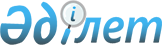 "2010-2012 жылдарға арналған аудандық бюджет туралы" 2009 жылғы 28 желтоқсандағы № 17/2-IV шешімге өзгерістер енгізу туралы
					
			Күшін жойған
			
			
		
					Шығыс Қазақстан облысы Жарма аудандық мәслихатының 2010 жылғы 29 қазандағы N 24/192-IV шешімі. Шығыс Қазақстан облысы Әділет департаментінің Жарма аудандық әділет басқармасында 2010 жылғы 12 қарашада N 5-10-106 тіркелді. Қабылданған мерзімінің бітуіне байланысты күші жойылды - Жарма аудандық мәслихатының 2010 жылғы 31 желтоқсандағы № 287/4-15 хаты

      Ескерту. Қабылданған мерзімінің бітуіне байланысты күші жойылды - Жарма аудандық мәслихатының 2010.12.31 № 287/4-15 хаты.       

Қазақстан Республикасының 2008 жылғы 4 желтоқсандағы № 95-IV Бюджет Кодексінің 109-бабына, «Қазақстан Республикасындағы жергілікті мемлекеттік басқару және өзін-өзі басқару туралы» Қазақстан Республикасының 2001 жылғы 23 қаңтардағы № 148 Заңының 6-бабы 1-тармағының 1) тармақшасына, «2010-2012 жылдарға арналған облыстық бюджет туралы» 2009 жылғы 21 желтоқсандағы № 17/222-IV шешімге өзгерістер мен толықтыру енгізу туралы» Шығыс Қазақстан облыстық мәслихатының 2010 жылғы 22 қазандағы № 24/298-IV (2010 жылдың 28 қазандағы нормативтік құқықтық актілерді мемлекеттік тіркеу тізілімінде нөмірі 2537 болып тіркелген) шешіміне сәйкес, Жарма аудандық мәслихаты ШЕШІМ ҚАБЫЛДАДЫ:



      1. «2010-2012 жылдарға арналған аудандық бюджет туралы» Жарма аудандық мәслихатының 2009 жылғы 28 желтоқсандағы № 17/2-ІV шешіміне (Нормативтік құқықтық актілерді мемлекеттік тіркеу тізілімінде тіркелген нөмірі 5-10-92, «Қалба тынысы» газетінде 2010 жылдың 15-29 қаңтардағы № 3-5 сандарында, 5 ақпандағы 6 санында жарияланған) келесі өзгерістер енгізілсін:



      1) 1-тармақ келесі редакцияда жазылсын:

      «1. 2010-2012 жылдарға арналған аудандық бюджет 1 қосымшаға сәйкес, мынадай көлемде бекітілсін:

      1) бюджеттік кірістер – 2 942 911 мың теңге, соның ішінде:

      салықтық түсімдер бойынша - 717864 мың теңге;

      салықтық емес түсімдер бойынша - 1625 мың теңге;

      негізгі капиталды сатудан түсетін түсімдер – 19 757 мың теңге;

      трансферттердің түсімдері бойынша – 2 203 665 мың теңге;

      субвенция - 1775016,0 мың теңге;

      трансферттердің түсімдері - 428 649,0 мың теңге;

      2) бюджеттің шығындары – 2 944 489,9 мың теңге;

      3) таза бюджеттік кредит беруге оның ішінде:

      бюджеттік кредиттерге - 9260 мың теңге;

      бюджеттік кредиттерді өтеу - 222 мың теңге;

      4) қаржы активтерімен жасалатын операциялар бойынша сальдо, оның ішінде:

      қаржы активтерін сатып алуға - 5000 мың теңге;

      5) бюджет тапшылығы (профицит) – 6578,9 мың теңге;

      6) бюджет тапшылығын қаржыландыру (профицитті пайдалану) – -6578,9 мың теңге.".



      2. 1 қосымшадағы «ІІ Шығындар» бөлігінде:



      5-1 тармақта:

      бірінші абзацтағы:

      республикалық бюджеттен берілетін трансферттер есебінен жаңадан іске қосылатын білім беру объектілерін күтіп-ұстауға берілген «6681» сандары «1421» сандарымен ауыстырылсын;

      төртінші абзацтағы:

      республикалық бюджеттен берілетін трансферттер есебінен Ұлы Отан соғысындағы Жеңістің 65 жылдығына орай Ұлы Отан соғысының қатысушылары мен мүгедектеріне Тәуелсіз Мемлекеттер Достығы елдері бойынша, Қазақстан Республикасының аумағы бойынша жол жүруін, сондай-ақ оларға және олармен бірге жол жүретін адамдарға Мәскеу, Астана қалаларында мерекелік іс-шараларға қатысуы үшін тамақтануына, тұруына, жол жүруіне арналған шығыстарын төлеуді қамтамасыз етуді төлеудегі «714» сандары «79» сандарымен ауыстырылсын;

      жетінші абзацтағы:

      республикалық бюджеттен, трансферттер есебінен берілетін Қазақстан Республикасында білім беруді дамытудың 2005-2010 жылдарға арналған мемлекеттік бағдарламасын іске асыруға, соның ішінде бастауыш, негізгі орта және жалпы білім беретін мемлекеттік мекемелерде лингафондық және мультимедиялық кабинеттер құруға берілген «38552» сандары «38544» сандарымен ауыстырылсын;

      оныншы абзацтағы:

      республикалық бюджеттен берілетін нысаналы трансферттер есебінен ауылдық елді мекендер саласының мамандарын әлеуметтік қолдау шараларын іске асырудағы «1289» сандары «3372» сандарымен ауыстырылсын.



      3. 1, 2, 3 және 5 қосымшаларда «472» әкімшілік коды «466» әкімшілік кодына «001», «016» бағдарламалар кодтары «001» «016» бағдарламалар кодтарына ауыстырылсын;

      «құрылыс, сәулет және қала құрылысы» сөздері «сәулет, қала құрылысы және құрылыс» сөздеріне ауыстырылсын;

      «жергілікті деңгейде құрылыс, сәулет және қала құрылысы саласындағы мемлекеттік саясатты іске асыру жөніндегі қызметтер» сөздері «Құрылыс, облыс қалаларының, аудандарының және елді мекендерінің сәулеттік бейнесін жақсарту саласындағы мемлекеттік саясатты іске асыру және ауданның (облыстық маңызы бар қаланың) аумағын оңтайлы және тиімді қала құрылыстық игеруді қамтамасыз ету жөніндегі қызметтер» сөздерімен ауыстырылсын;

      «472» әкімшілік коды «466» әкімшілер кодына ауысуына байланысты кассадан өткен қаражатқа кассалық тасымалдау жасалынсын;

      Жергілікті бюджет қаражаты есебінен автомобиль жолдарының жұмыс істеуін қамтамасыз етудегі «59634,1» сандары «69634,1» сандарымен ауыстырылсын.



      4. 1, 2, 3 және 5 қосымшалар осы шешімнің 1, 2, 3 және 4 қосымшасына сәйкес жаңа редакцияда жазылсын.



      5. Осы шешім 2010 жылғы 1 қаңтардан бастап қолданысқа енгізіледі.      Сессия төрағасы                      Р. Нұрғалиев      Жарма аудандық

      мәслихатының хатшысы                 Д. Садыков

 

Жарма аудандық мәслихатының

2010 жылғы 29 қазандағы № 24/192-ІV

сессия шешіміне 1 қосымшаЖарма аудандық мәслихатының

2009 жылғы 28 желтоқсандағы № 17/2-ІV

сессия шешіміне 1 қосымша 2010 жылға арналған аудандық бюджет      "Жарма ауданының экономика

      және бюджеттік жоспарлау

      бөлімі" ММ-нің бастығы                         Н. Сейтказина

Жарма аудандық мәслихатының

2010 жылғы 29 қазандағы № 24/192-ІV

сессия шешіміне 2 қосымшаЖарма аудандық мәслихатының

2009 жылғы 28 желтоқсандағы № 17/2-ІV

сессия шешіміне 2 қосымша 2011 жылға арналған аудандық бюджет      "Жарма ауданының экономика

      және бюджеттік жоспарлау

      бөлімі" ММ-нің бастығы                         Н. Сейтказина

Жарма аудандық мәслихатының

2010 жылғы 29 қазандағы № 24/192-ІV

сессия шешіміне 3 қосымшаЖарма аудандық мәслихатының

2009 жылғы 28 желтоқсандағы № 17/2-ІV

сессия шешіміне 3 қосымша 2012 жылға арналған аудандық бюджет      "Жарма ауданының экономика

      және бюджеттік жоспарлау

      бөлімі" ММ-нің бастығы                         Н. Сейтказина

Жарма аудандық мәслихатының

2010 жылғы 29 қазандағы № 24/192-ІV

сессия шешіміне 4 қосымшаЖарма аудандық мәслихатының

2009 жылғы 28 желтоқсандағы № 17/2-ІV

сессия шешіміне 5 қосымша 2010 жылға арналған аудандық даму бюджеттік бағдарламаларды

іске асыруға бағытталған инвестициялық жобалардың

(бағдарламалардың) тізбесі      "Жарма ауданының экономика

      және бюджеттік жоспарлау

      бөлімі" ММ-нің бастығы                         Н. Сейтказина
					© 2012. Қазақстан Республикасы Әділет министрлігінің «Қазақстан Республикасының Заңнама және құқықтық ақпарат институты» ШЖҚ РМК
				СанатыСанатыСанатыСанатыСанатыСома

(мың теңге)СыныбыСыныбыСыныбыСыныбыСома

(мың теңге)Iшкi сыныбыIшкi сыныбыIшкi сыныбыСома

(мың теңге)ЕрекшелiгiЕрекшелiгiСома

(мың теңге)АтауыСома

(мың теңге)КІРІСТЕР29429111Салықтық түсімдер71786401Табыс салығы2801072Жеке табыс салығы28010701Төлем көзінен салық салынатын табыстардан ұсталатын жеке табыс салығы24799702Төлем көзінен салық салынбайтын табыстардан ұсталатын жеке табыс салығы1632603Қызметін біржолғы талон бойынша жүзеге асыратын жеке тұлғалардан алынатын жеке табыс салығы130004Төлем көзінен салық салынатын шетелдік азаматтар табыстарынан ұсталатын жеке табыс салығы1448403Әлеуметтiк салық23237501Әлеуметтік салық23237501Әлеуметтік салық23237504Меншiкке салынатын салықтар1728531Мүлiкке салынатын салықтар11707701Заңды тұлғалардың және жеке кәсіпкерлердің мүлкіне салынатын салық11520002Жеке тұлғалардың мүлкiне салынатын салық18773Жер салығы2447602Елдi мекендер жерлерiне жеке тұлғалардан алынатын жер салығы335803Өнеркәсіп, көлік, байланыс, қорғаныс жеріне және ауыл шаруашылығына арналмаған өзге де жерге салынатын жер салығы374407Ауыл шаруашылығы мақсатындағы жерлерге заңды тұлғалардан, жеке кәсіпкерлерден, жеке нотариустар мен адвокаттардан алынатын жер салығы1408Елді мекендер жерлеріне заңды тұлғалардан, жеке кәсіпкерлерден, жеке нотариустар мен адвокаттардан алынатын жер салығы173604Көлiк құралдарына салынатын салық2870001Заңды тұлғалардан көлiк құралдарына салынатын салық420002Жеке тұлғалардан көлiк құралдарына салынатын салық245005Бірыңғай жер салығы260001Бірыңғай жер салығы260005Тауарларға, жұмыстарға және қызметтер көрсетуге салынатын iшкi салықтар294862Акциздер252090Өндірушілер өзі өндіріп, көтерме саудада сататын бензин (авиациялық бензинді қоспағанда)91Өндірушілер өзі өндіріп, көтерме саудада сататын дизель отыны92Өндірушілер бөлшек саудада өткізетін өз өндірісінің (авиациялықты қоспағанда), сондай-ақ өзінің өндірістің мұқтаждарына пайдаланатын бензин96Заңды және жеке тұлғалар бөлшек саудада өткізетін,сондай-ақ өзінің өндірістік мұқтаждарына пайдаланатын бензин (авиациялықты қоспағанда)212097Заңды және жеке тұлғаларға бөлшек саудада өткізетін, сондай-ақ өз өндірістік мұқтаждарына пайдаланылатын дизель отыны4003Табиғи және басқа ресурстарды пайдаланғаны үшiн түсетiн түсiмдер2335615Жер телімдерін пайдаланғаны үшін төлем233564Кәсiпкерлiк және кәсiби қызметтi жүргiзгенi үшiн алынатын алымдар330301Жеке кәсіпкерлерді мемлекеттік тіркегені үшін алынатын алым26402Жекелеген қызмет түрлерiмен айналысу құқығы үшiн лицензиялық алым110703Заңды тұлғаларды мемлекеттiк тiркегенi және филиалдар мен өкілдіктерді есептік тіркегені, сондай-ақ оларды қайта тіркегені үшiн алым8605Жылжымалы мүлікті кепілдікке салуды мемлекеттік тіркегені және кеменің немесе жасалып жатқан кеменің ипотекасы үшін алынатын алым23614Көлік құралдарын мемлекеттік тіркегені, сондай-ақ оларды қайта тіркегені үшін алым31818Жылжымайтын мүлікке және олармен мәміле жасау құқығын мемлекеттік тіркегені үшін алынатын алым111220Жергілікті маңызы бар және елді мекендердегі жалпы пайдаланудағы автомобиль жолдарының бөлу жолағында сыртқы (көрнекі) жарнамаларды орналастырғаны үшін алынатын төлем1805Ойын бизнесіне салық30702Тіркелген салық30707Басқа да салықтар01Басқа да салықтар010Жергілікті бюджетке түсетін өзге де салық түсімдері008Заңдық мәнді іс-әрекеттерді жасағаны және (немесе) оған уәкілеттігі бар мемлекеттік органдар немесе лауазымды адамдар құжаттар бергені үшін алынатын міндетті төлемдер30431Мемлекеттік баж304302Мемлекеттік мекемелерге сотқа берілетін талап арыздарынан алынатын мемлекеттік бажды қоспағанда, мемлекеттік баж сотқа берілетін талап арыздардан, ерекше талап ету істері арыздарынан, ерекше жүргізілетін істер бойынша арыздардан (шағымдардан), сот бұйрығы шығару туралы өтініштерден, атқару парағының дубликатын беру туралы шағымдардан, аралық (төрелік) соттардың және шетелдік соттардың шешімдерін мәжбүрлеп орындауға атқару парағын беру туралы шағымдардың, сот актілерінің атқару парағының және өзге де құжаттардың көшірмелерін қайта беру туралы шағымдардан алынады92604Азаматтық хал актілерін тіркегені үшін, сондай-ақ азаматтарға азаматтық хал актілерін тіркеу туралы куәліктерді және азаматтық хал актілері жазбаларын өзгертуге, толықтыруға және қалпына келтіруге байланысты куәліктерді қайтадан бергені үшін алынатын мемлекеттік баж 155005Шетелге баруға және Қазақстан Республикасына басқа мемлекеттерден адамдарды шақыруға құқық беретін құжаттарды ресімдегені үшін, сондай-ақ осы құжаттарға өзгерістер енгізгені үшін мемлекеттік баж5006Шетелдіктердің төлқұжаттарына немесе оларды ауыстыратын құжаттарына Қазақстан Республикасынан кету және Қазақстан Республикасына келу құқығына виза бергені үшін мемлекеттік баж07Қазақстан Республикасының азаматтығын алу, Қазақстан Республикасының азаматтығын қалпына келтіру және Қазақстан Республикасының азаматтығын тоқтату туралы құжаттарды ресімдегені үшін мемлекеттік баж008Тұрғылықты жерін тіркегені үшін мемлекеттік баж35009Аңшы куәлігін бергені және оны жыл сайын тіркегені үшін мемлекеттік баж10Жеке және заңды тұлғалардың азаматтық, қызметтік қаруының (аңшылық суық қаруды, белгі беретін қаруды, ұңғысыз атыс қаруын, механикалық шашыратқыштарды, көзден жас ағызатын немесе тітіркендіретін заттар толтырылған аэрозольді және басқа құрылғыларды, үрлемелі қуаты 7,5 Дж-дан аспайтын пневматикалық қаруды қоспағанда және калибрі 4,5 мм-ге дейінгілерін қоспағанда) әрбір бірлігін тіркегені және қайта тіркегені үшін алынатын мемлекеттік баж1112Қаруды және оның оқтарын сақтауға немесе сақтау мен алып жүруге, тасымалдауға, Қазақстан Республикасының аумағына әкелуге және Қазақстан Республикасынан әкетуге рұқсат бергені үшін алынатын мемлекеттік баж4221Тракторшы-машинисттің куәлігі берілгені үшін алынатын мемлекеттік баж1142Салықтық емес түсiмдер162501Мемлекет меншіктен түсетін кірістер12121Мемлекеттік кәсіпорындардың таза кірісі бөлігіндегі түсімдер202Коммуналдық мемлекеттік кәсіпорындардың таза кірісінің бір бөлігінің түсімдері23Мемлекет меншігіндегі акциялардың мемлекеттік пакеттеріне дивидендтер002Коммуналдық меншіктегі акциялардың мемлекеттік пакетіне дивидендтер5Мемлекет меншігіндегі мүлікті жалға беруден түсетін кірістер121004Коммуналдық меншіктегі мүлікті жалдаудан түсетін кірістер121002Мемлекеттік бюджеттен қаржыландырылатын мемлекеттік мекемелердің тауарларды (жұмыстарды, қызметтерді) өткізуінен түсетін түсімдер01Мемлекеттік бюджеттен қаржыландырылатын мемлекеттік мекемелердің тауарларды (жұмыстарды, қызметтерді) өткізуінен түсетін түсімдер002Жергілікті бюджеттен қаржыландырылатын мемлекеттік мекемелер көрсететін қызметтерді сатудан түсетін түсімдер003Мемлекеттік бюджеттен қаржыландырылатын мемлекеттік мекемелер ұйымдастыратын мемлекеттік сатып алуды өткізуден түсетін ақша түсімдері01Мемлекеттік бюджеттен қаржыландырылатын мемлекеттік мекемелер ұйымдастыратын мемлекеттік сатып алуды өткізуден түсетін ақша түсімдері002Жергілікті бюджеттен қаржыландырылатын мемлекеттік мекемелер ұйымдастыратын мемлекеттік сатып алуды өткізуден түсетін ақшаның түсімі004Мемлекеттік бюджеттен қаржыландырылатын, сондай-ақ Қазақстан Республикасы Ұлттық Банкінің бюджетінен (шығыстар сметасынан) ұсталатын және қаржыландырылатын мемлекеттік мекемелер салатын айыппұлдар, өсімпұлдар, санкциялар, өндіріп алулар01Мұнай секторы ұйымдарынан түсетін түсімдерді қоспағанда, мемлекеттік бюджеттен қаржыландырылатын, сондай-ақ Қазақстан Республикасы Ұлттық Банкінің бюджетінен (шығыстар сметасынан) ұсталатын және қаржыландырылатын мемлекеттік мекемелер салатын айыппұлдар, өсімпұлдар, санкциялар, өндіріп алулар005Жергілікті мемлекеттік органдар салатын әкімшілік айыппұлдар, өсімпұлдар, санкциялар06Басқа да салықтық емес түсiмдер4131Басқа да салықтық емес түсiмдер41305Жергілікті бюджеттен қаржыландырылатын мемлекеттік мекемелердің дебиторлық, депоненттік берешегінің түсімі07Бұрын жергілікті бюджеттен алынған, пайдаланылмаған қаражаттардың қайтарылуы009Жергіліктік бюджетке түсетін салықтық емес басқа да түсімдер4133Негізгі капиталды сатудан түсетін түсімдер1975701Мемлекеттік мекемелерге бекітілген мемлекеттік мүлікті сату01Мемлекеттік мекемелерге бекітілген мемлекеттік мүлікті сату002Жергілікті бюджеттен қаржыландырылатын мемлекеттік мекемелерге бекітілген мүлікті сатудан түсетін түсімдер03Жердi және материалдық емес активтердi сату197571Жерді сату1975701Жер учаскелерін сатудан түсетін түсімдер197574Трансферттердің түсімдері220366502Мемлекеттiк басқарудың жоғары тұрған органдарынан түсетiн трансферттер22036652Облыстық бюджеттен түсетiн трансферттер220366501Ағымдағы нысаналы трансферттер42864902Нысаналы даму трансферттері03Субвенциялар1775016Функционалдық топФункционалдық топФункционалдық топФункционалдық топФункционалдық топФункционалдық топСома

(мың теңге)Кіші функцияКіші функцияКіші функцияКіші функцияКіші функцияСома

(мың теңге)Бюджеттік бағдарламаның әкімшісіБюджеттік бағдарламаның әкімшісіБюджеттік бағдарламаның әкімшісіБюджеттік бағдарламаның әкімшісіСома

(мың теңге)БағдарламаБағдарламаБағдарламаСома

(мың теңге)Кіші бағдарламаКіші бағдарламаСома

(мың теңге)АтауыСома

(мың теңге)ІІ. Шығындар2944489,901Жалпы сипаттағы мемлекеттік қызметтер29540901Мемлекеттік басқарудың жалпы функцияларын орындайтын өкілді, атқарушы және басқа органдар270669112Аудан (облыстық маңызы бар қала) мәслихатының аппараты12006001Аудан (облыстық маңызы бар қала) мәслихатының қызметін қамтамасыз ету жөніндегі қызметтер11886004Мемлекеттік органдарды материалдық-техникалық жарақтандыру120122Аудан (облыстық маңызы бар қала) әкімінің аппараты69546001Аудан (облыстық маңызы бар қала) әкімінің қызметін қамтамасыз ету жөніндегі қызметтер63959002Ақпараттық жүйелер құру4772004Мемлекеттік органдарды материалдық-техникалық жарақтандыру815123Қаладағы аудан, аудандық маңызы бар қала, кент, ауыл (село), ауылдық (селолық) округ әкімінің аппараты189117001Қаладағы аудан, аудандық маңызы бар қаланың, кент, ауыл (село), ауылдық (селолық) округ әкімінің қызметін қамтамасыз ету жөніндегі қызметтер182813023Мемлекеттік органдарды материалдық-техникалық жарақтандыру630402Қаржылық қызмет11493452Ауданның (облыстық маңызы бар қаланың) қаржы бөлімі11493001Аудандық бюджетті орындау және коммуналдық меншікті (облыстық маңызы бар қала) саласындағы мемлекеттік саясатты іске асыру жөніндегі қызметтер10534003Салық салу мақсатында мүлікті бағалауды жүргізу200004Біржолғы талондарды беру жөніндегі жұмысты және біржолғы талондарды іске асырудан сомаларды жинаудың толықтығын қамтамасыз етуді ұйымдастыру623019Мемлекеттік органдарды материалдық-техникалық жарақтандыру13605Жоспарлау және статистикалық қызмет13247453Ауданның (облыстық маңызы бар қаланың) экономика және бюджеттік жоспарлау бөлімі13247001Экономикалық саясатты, мемлекеттік жоспарлау жүйесін қалыптастыру және дамыту және аудандық (облыстық маңызы бар қаланы) басқару саласындағы мемлекеттік саясатты іске асыру жөніндегі қызметтер12947005Мемлекеттік органдарды материалдық-техникалық жарақтандыру30002Қорғаныс1586801Әскери мұқтаждар6452122Аудан (облыстық маңызы бар қала) әкімінің аппараты6452005Жалпыға бірдей әскери міндетті атқару шеңберіндегі іс-шаралар645202Төтенше жағдайлар жөніндегі жұмыстарды ұйымдастыру9416122Аудан (облыстық маңызы бар қала) әкімінің аппараты9416006Аудан (облыстық маңызы бар қала) ауқымындағы төтенше жағдайлардың алдын алу және оларды жою6266007Аудандық (қалалық) ауқымдағы дала өрттерінің, сондай-ақ мемлекеттік өртке қарсы қызмет органдары құрылмаған елдi мекендерде өрттердің алдын алу және оларды сөндіру жөніндегі іс-шаралар315003Қоғамдық тәртіп, қауіпсіздік, құқықтық, сот, қылмыстық-атқару қызметі36501Құқық қорғау қызметі365458Ауданның (облыстық маңызы бар қаланың) тұрғын үй-коммуналдық шаруашылығы, жолаушылар көлігі және автомобиль жолдары бөлімі365021Елдi мекендерде жол жүрісі қауiпсiздiгін қамтамасыз ету36504Білім беру168990001Мектепке дейiнгi тәрбие және оқыту90750464Ауданның (облыстық маңызы бар қала) білім беру бөлімі90750009Мектепке дейінгі тәрбие ұйымдарының қызметін қамтамасыз ету9075002Бастауыш, негізгі орта және жалпы орта білім беру1488018464Ауданның (облыстық маңызы бар қала) білім беру бөлімі1488018003Жалпы білім беру1456412006Балаларға қосымша білім беру31606010Республикалық бюджеттен берілетін нысаналы трансферттердің есебінен білім берудің мемлекеттік жүйесіне оқытудың жаңа технологияларын енгізу009Білім беру саласындағы өзге де қызметтер111132464Ауданның (облыстық маңызы бар қаланың) білім беру бөлімі111132001Жергілікті деңгейде білім беру саласындағы мемлекеттік саясатты іске асыру жөніндегі қызметтер7131013Мемлекеттік органдарды материалдық-техникалық жарақтандыру78004Ауданның (облыстық маңызы бар қаланың) мемлекеттік білім беру мекемелерінде білім беру жүйесін ақпараттандыру2757005Ауданның (облыстық маңызы бар қаланың) мемлекеттік білім беру мекемелер үшін оқулықтар мен оқу-әдiстемелiк кешендерді сатып алу және жеткізу14627007Аудандық (қалалық) ауқымдағы мектеп олимпиадаларын және мектептен тыс іс-шараларды өткiзу2800011Өңірлік жұмыспен қамту және кадрларды қайта даярлау стратегиясын іске асыру шеңберінде білім беру объектілерін күрделі, ағымды жөндеу81418027Республикалық бюджеттен берілетін трансферттер есебiнен53045028Облыстық бюджеттен берілетін трансферттер есебінен029Ауданның (облыстық маңызы бар қаланың) бюджет қаражаты есебінен28373466Ауданның (облыстық маңызы бар қаланың) сәулет, қала құрылысы және құрылыс бөлімі2321037Білім беру объектілерін салу және реконструкциялау2321011Республикалық бюджеттен берілетін трансферттер есебiнен015Жергілікті бюджет қаражаты есебінен2321472Ауданның (облыстық маңызы бар қаланың) құрылыс, сәулет және қала құрылысы бөлімі0037Білім беру объектілерін салу және реконструкциялау0011Республикалық бюджеттен берілетін трансферттер есебiнен015Жергілікті бюджет қаражаты есебінен006Әлеуметтік көмек және әлеуметтік қамсыздандыру25503502Әлеуметтік көмек233345451Ауданның (облыстық маңызы бар қаланың) жұмыспен қамту және әлеуметтік бағдарламалар бөлімі233345002Еңбекпен қамту бағдарламасы49962100Қоғамдық жұмыстар32362101Жұмыссыздарды кәсіптік даярлау және қайта даярлау6919102Халықты жұмыспен қамту саласында азаматтарды әлеуметтік қорғау жөніндегі қосымша шаралар2881103Республикалық бюджеттен ағымдағы нысаналы трансферттер есебінен әлеуметтік жұмыс орындарын және жастар тәжірибесі бағдарламасын кеңейту7800004Ауылдық жерлерде тұратын денсаулық сақтау, білім беру, әлеуметтік қамтамасыз ету, мәдениет және спорт мамандарына отын сатып алуға Қазақстан Республикасының заңнамасына сәйкес әлеуметтік көмек көрсету8270005Мемлекеттік атаулы әлеуметтік көмек19174011Республикалық бюджеттен берілетін трансферттер есебiнен6000015Жергілікті бюджет қаражаты есебінен13174006Тұрғын үй көмегі4000007Жергілікті уәкілетті органдардың шешімі бойынша мұқтаж азаматтардың жекелеген топтарына әлеуметтік көмек69094010Үйден тәрбиеленіп оқытылатын мүгедек балаларды материалдық қамтамасыз ету4905014Мұқтаж азаматтарға үйде әлеуметтiк көмек көрсету19097011Республикалық бюджеттен берілетін трансферттер есебiнен015Жергілікті бюджет қаражаты есебінен1909701618 жасқа дейінгі балаларға мемлекеттік жәрдемақылар43459011Республикалық бюджеттен берілетін трансферттер есебiнен7300015Жергілікті бюджет қаражаты есебінен36159017Мүгедектерді оңалту жеке бағдарламасына сәйкес мұқтаж мүгедектерді міндетті гигиеналық құралдармен қамтамасыз ету және ымдау тілі мамандарының, жеке көмекшілердің қызметін көрсетуі2000019Ұлы Отан соғысындағы Жеңістің 65 жылдығына орай Ұлы Отан соғысының қатысушылары мен мүгедектеріне Тәуелсіз Мемлекеттер Достығы елдері бойынша, Қазақстан Республикасының аумағы бойынша жол жүруін, сондай-ақ оларға және олармен бірге жол жүретін адамдарға Мәскеу, Астана қалаларында мерекелік іс-шараларға қатысуы үшін тамақтануына, тұруына, жол жүруіне арналған шығыстарын төлеуді қамтамасыз ету79011Республикалық бюджеттен берілетін трансферттер есебiнен79015Жергілікті бюджет қаражаты есебінен0020Ұлы Отан соғысындағы Жеңістің 65 жылдығына орай Ұлы Отан соғысының қатысушылары мен мүгедектеріне, сондай-ақ оларға теңестірілген, оның ішінде майдандағы армия құрамына кірмеген, 1941 жылғы 22 маусымнан бастап 1945 жылғы 3 қыркүйек аралығындағы кезеңде әскери бөлімшелерде, мекемелерде, әскери-оқу орындарында әскери қызметтен өткен, запасқа босатылған (отставка), "1941-1945 ж.ж. Ұлы Отан соғысында Германияны жеңгені үшін" медалімен немесе "Жапонияны жеңгені үшін" медалімен марапатталған әскери қызметшілерге, Ұлы Отан соғысы жылдарында тылда кемінде алты ай жұмыс істеген (қызметте болған) адамдарға біржолғы материалдық көмек төлеу13305011Республикалық бюджеттен берілетін трансферттер есебiнен10005015Жергілікті бюджет қаражаты есебінен330009Әлеуметтік көмек және әлеуметтік қамтамасыз ету салаларындағы өзге де қызметтер21690451Ауданның (облыстық маңызы бар қаланың) жұмыспен қамту және әлеуметтік бағдарламалар бөлімі21690001Жергілікті деңгейде халық үшін әлеуметтік бағдарламаларды жұмыспен қамтуды қамтамасыз етуді іске асыру саласындағы мемлекеттік саясатты іске асыру жөніндегі қызметтер19364011Жәрдемақыларды және басқа да әлеуметтік төлемдерді есептеу, төлеу мен жеткізу бойынша қызметтерге ақы төлеу2326022Мемлекеттік органдарды материалдық-техникалық жарақтандыру007Тұрғын үй-коммуналдық шаруашылық6317201Тұрғын үй шаруашылығы11352458Ауданның (облыстық маңызы бар қаланың) тұрғын үй-коммуналдық шаруашылығы, жолаушылар көлігі және автомобиль жолдары бөлімі9207004Азаматтардың жекелеген санаттарын тұрғын үймен қамтамасыз ету9207013Республикалық бюджеттен берілген кредиттер есебінен015Жергілікті бюджет қаражаты есебінен9207466Ауданның (облыстық маңызы бар қаланың) сәулет, қала құрылысы және құрылыс бөлімі2145004Инженерлік коммуникациялық инфрақұрылымды дамыту және жайластыру2145011Республикалық бюджеттен берілетін трансферттер есебiнен015Жергілікті бюджет қаражаты есебінен214502Коммуналдық шаруашылық16243123Қаладағы аудан, аудандық маңызы бар қала, кент, ауыл (село), ауылдық (селолық) округ әкімінің аппараты200014Елді мекендерді сумен жабдықтауды ұйымдастыру200458Ауданның (облыстық маңызы бар қаланың) тұрғын үй-коммуналдық шаруашылығы, жолаушылар көлігі және автомобиль жолдары бөлімі13793012Сумен жабдықтау және су бөлу жүйесінің қызмет етуі13793466Ауданның (облыстық маңызы бар қаланың) сәулет, қала құрылысы және құрылыс бөлімі2250005Коммуналдық шаруашылығын дамыту0011Республикалық бюджеттен берілетін трансферттер есебiнен015Жергілікті бюджет қаражаты есебінен006Сумен жабдықтау жүйесін дамыту2250011Республикалық бюджеттен берілетін трансферттер есебiнен015Жергілікті бюджет қаражаты есебінен2250472Ауданның (облыстық маңызы бар қаланың) құрылыс, сәулет және қала құрылысы бөлімі0005Коммуналдық шаруашылығын дамыту0011Республикалық бюджеттен берілетін трансферттер есебiнен015Жергілікті бюджет қаражаты есебінен0006Сумен жабдықтау жүйесін дамыту0011Республикалық бюджеттен берілетін трансферттер есебiнен015Жергілікті бюджет қаражаты есебінен003Елді мекендерді көркейту35577123Қаладағы аудан, аудандық маңызы бар қала, кент, ауыл (село), ауылдық (селолық) округ әкімінің аппараты 19257008Елді мекендерде көшелерді жарықтандыру6656009Елді мекендердің санитариясын қамтамасыз ету6342010Жерлеу орындарын күтіп-ұстау және туысы жоқ адамдарды жерлеу95011Елді мекендерді абаттандыру мен көгалдандыру6164458Ауданның (облыстық маңызы бар қаланың) тұрғын-үй коммуналдық шаруашылығы, жолаушылар көлігі және автомобиль жолдары бөлімі16320015Елдi мекендердегі көшелердi жарықтандыру2520016Елдi мекендердiң санитариясын қамтамасыз ету6630017Жерлеу орындарын күтiп ұстау және туысы жоқтарды жерлеу300018Елдi мекендердi абаттандыру және көгалдандыру687008Мәдениет, спорт, туризм және ақпараттық кеңістiк16549101Мәдениет саласындағы қызмет75890455Ауданның (облыстық маңызы бар қаланың) мәдениет және тілдерді дамыту бөлімі75890003Мәдени-демалыс жұмысын қолдау7589002Спорт11148465Ауданның (облыстық маңызы бар қаланың) Дене шынықтыру және спорт бөлімі10198005Ұлттық және бұқаралық спорт түрлерін дамыту975006Аудандық (облыстық маңызы бар қаланың) деңгейде спорттық жарыстар өткiзу1643007Әр түрлi спорт түрлерi бойынша аудан (облыстық маңызы бар қала) құрама командаларының мүшелерiн дайындау және олардың облыстық спорт жарыстарына қатысуы7580466Ауданның (облыстық маңызы бар қаланың) сәулет, қала құрылысы және құрылыс бөлімі950008Спорт объектілерін дамыту950011Республикалық бюджеттен берілетін трансферттер есебiнен015Жергілікті бюджет қаражаты есебінен950472Ауданның (облыстық маңызы бар қаланың) құрылыс, сәулет және қала құрылысы бөлімі0008Спорт объектілерін дамыту0011Республикалық бюджеттен берілетін трансферттер есебiнен0015Жергілікті бюджет қаражаты есебінен003Ақпараттық кеңiстiк27992455Ауданның (облыстық маңызы бар қаланың) мәдениет және тілдерді дамыту бөлімі18847006Аудандық (қалалық) кiтапханалардың жұмыс iстеуi17938007Мемлекеттік тілді және Қазақстан халықтарының басқа да тілдерін дамыту909456Ауданның (облыстық маңызы бар қаланың) ішкі саясат бөлімі9145002Газеттер мен журналдар арқылы мемлекеттік ақпараттық саясат жүргізу жөніндегі қызметтер7264005Телерадио хабарларын тарату арқылы мемлекеттік ақпараттық саясатты жүргізу жөніндегі қызметтер188109Мәдениет, спорт, туризм және ақпараттық кеңiстiктi ұйымдастыру жөнiндегi өзге де қызметтер50461455Ауданның (облыстық маңызы бар қаланың) мәдениет және тілдерді дамыту бөлімі27005001Жергілікті деңгейде тілдерді және мәдениетті дамыту саласындағы мемлекеттік саясатты іске асыру жөніндегі қызметтер7305004Өңірлік жұмыспен қамту және кадрларды қайта даярлау стратегиясын іске асыру шеңберінде мәдениет объектілерін күрделі, ағымды жөндеу19700027Республикалық бюджеттен берілетін трансферттер есебiнен13127028Облыстық бюджеттен берілетін трансферттер есебінен029Ауданның (облыстық маңызы бар қаланың) бюджет қаражаты есебінен6573011Мемлекеттік органдарды материалдық-техникалық жарақтандыру456Ауданның (облыстық маңызы бар қаланың) ішкі саясат бөлімі18845001Жергілікті деңгейде ақпарат, мемлекеттілікті нығайту және азаматтардың әлеуметтік сенімділігін қалыптастыру саласында мемлекеттік саясатты іске асыру жөніндегі қызметтер16766003Жастар саясаты саласындағы өңірлік бағдарламаларды iске асыру2079007Мемлекеттік органдарды материалдық-техникалық жарақтандыру0465Ауданның (облыстық маңызы бар қаланың) Дене шынықтыру және спорт бөлімі4611001Жергілікті деңгейде дене шынықтыру және спорт саласындағы мемлекеттік саясатты іске асыру жөніндегі қызметтер4371008Мемлекеттік органдарды материалдық-техникалық жарақтандыру24010Ауыл, су, орман, балық шаруашылығы, ерекше қорғалатын табиғи аумақтар, қоршаған ортаны және жануарлар дүниесін қорғау, жер қатынастары16784301Ауыл шаруашылығы15528453Ауданның (облыстық маңызы бар қаланың) экономика және бюджеттік жоспарлау бөлімі3372099Республикалық бюджеттен берілетін нысаналы трансферттер есебінен ауылдық елді мекендер саласының мамандарын әлеуметтік қолдау шараларын іске асыру3372462Ауданның (облыстық маңызы бар қаланың) ауыл шаруашылық бөлімі0001Жергілікті деңгейде ауыл шаруашылығы саласындағы мемлекеттік саясатты іске асыру жөніндегі қызметтер0015Жергілікті бюджет қаражаты есебінен0007Мемлекеттік органдарды материалдық-техникалық жарақтандыру0474Ауданның (облыстық маңызы бар қаланың) ауыл шаруашылығы және ветеринария бөлімі12156001Жергілікті деңгейде ауыл шаруашылығы және ветеринария саласындағы мемлекеттік саясатты іске асыру жөніндегі қызметтер9660004Мемлекеттік органдарды материалдық-техникалық жарақтандыру982007Қаңғыбас иттер мен мысықтарды аулауды және жоюды ұйымдастыру151406Жер қатынастары6857463Ауданның (облыстық маңызы бар қаланың) жер қатынасы бөлімі6857001Аудан (облыстық маңызы бар қала) аумағында жер қатынастарын реттеу саласындағы мемлекеттік саясатты іске асыру жөніндегі қызметтер6719008Мемлекеттік органдарды материалдық-техникалық жарақтандыру13809Ауыл, су, орман, балық шаруашылығы және қоршаған ортаны қорғау мен жер қатынастары саласындағы өзге де қызметтер145458123Қаладағы аудан, аудандық маңызы бар қала, кент, ауыл (село), ауылдық (селолық) округ әкімінің аппараты47343019Өңірлік жұмыспен қамту және кадрларды қайта даярлау стратегиясын іске асыру шеңберінде ауылдарда (селоларда), ауылдық (селолық) округтерде әлеуметтік жобаларды қаржыландыру47343027Республикалық бюджеттен берілетін трансферттер есебiнен31578028Облыстық бюджеттен берілетін трансферттер есебінен029Ауданның (облыстық маңызы бар қаланың) бюджет қаражаты есебінен15765032Республикалық маңызы бар қаланың, астананың бюджет қаражаты есебінен455Ауданның (облыстық маңызы бар қаланың) мәдениет және тілдерді дамыту бөлімі45998008Өңірлік жұмыспен қамту және кадрларды қайта даярлау стратегиясын іске асыру шеңберінде ауылдарда (селоларда), ауылдық (селолық) округтерде әлеуметтік жобаларды қаржыландыру45998027Республикалық бюджеттен берілетін трансферттер есебiнен30681028Облыстық бюджеттен берілетін трансферттер есебінен029Ауданның (облыстық маңызы бар қаланың) бюджет қаражаты есебінен15317474Ауданның (облыстық маңызы бар қаланың) ауыл шаруашылығы және ветеринария бөлімі52117013Эпизоотияға қарсы іс-шаралар жүргізу5211711Өнеркәсіп, сәулет, қала құрылысы және құрылыс қызметі1019002Сәулет, қала құрылысы және құрылыс қызметі10190466Ауданның (облыстық маңызы бар қаланың) сәулет, қала құрылысы және құрылыс бөлімі10190001Құрылыс, облыс қалаларының, аудандарының және елді мекендерінің сәулеттік бейнесін жақсарту саласындағы мемлекеттік саясатты іске асыру және ауданның (облыстық маңызы бар қаланың) аумағын оңтайландыру және тиімді қала құрылыстық игеруді қамтамасыз жөніндегі қызметтер10076016Мемлекеттік органдарды материалдық-техникалық жарақтандыру114467Ауданның (облыстық маңызы бар қаланың) құрылыс бөлімі0001Жергілікті деңгейде құрылыс саласындағы мемлекеттік саясатты іске асыру жөніндегі қызметтер0018Мемлекеттік органдарды материалдық-техникалық жарақтандыру0468Ауданның (облыстық маңызы бар қаланың) сәулет және қала құрылысы бөлімі0001Жергілікті деңгейде сәулет және қала құрылысы саласындағы мемлекеттік саясатты іске асыру жөніндегі қызметтер0003Ауданның қала құрылысы даму аумағын және елді мекендердің бас жоспарлары схемаларын әзірлеу0005Мемлекеттік органдарды материалдық-техникалық жарақтандыру0472Ауданның (облыстық маңызы бар қаланың) құрылыс, сәулет және қала құрылысы бөлімі0001Жергілікті деңгейде құрылыс, сәулет және қала құрылысы саласындағы мемлекеттік саясатты іске асыру жөніндегі қызметтер0016Мемлекеттік органдарды материалдық-техникалық жарақтандыру012Көлiк және коммуникация166580,101Автомобиль көлiгi69634,1458Ауданның (облыстық маңызы бар қаланың) тұрғын үй-коммуналдық шаруашылығы, жолаушылар көлігі және автомобиль жолдары бөлімі69634,1023Автомобиль жолдарының жұмыс істеуін қамтамасыз ету69634,1011Республикалық бюджеттен берілетін трансферттер есебiнен0015Жергілікті бюджет қаражаты есебінен69634,109Көлiк және коммуникациялар саласындағы өзге де қызметтер96946458Ауданның (облыстық маңызы бар қаланың) тұрғын үй-коммуналдық шаруашылығы, жолаушылар көлігі және автомобиль жолдары бөлімі96946008Өңірлік жұмыспен қамту және кадрларды қайта даярлау стратегиясын іске асыру шеңберінде аудандық маңызы бар автомобиль жолдарын, қала және елді-мекендер көшелерін жөндеу және ұстау96000027Республикалық бюджеттен берілетін трансферттер есебiнен64032028Облыстық бюджеттен берілетін трансферттер есебінен029Ауданның (облыстық маңызы бар қаланың) бюджет қаражаты есебінен31968024Кентiшiлiк (қалаiшiлiк) және ауданiшiлiк қоғамдық жолаушылар тасымалдарын ұйымдастыру94613Басқалар2373003Кәсіпкерлік қызметті қолдау және бәсекелестікті қорғау6603469Ауданның (облыстық маңызы бар қаланың) кәсіпкерлік бөлімі6603001Жергілікті деңгейде кәсіпкерлік пен өнеркәсіпті дамыту саласындағы мемлекеттік саясатты іске асыру жөніндегі қызметтер6087003Кәсіпкерлік қызметті қолдау396005Мемлекеттік органдарды материалдық-техникалық жарақтандыру12009Басқалар17127452Ауданның (облыстық маңызы бар қаланың) қаржы бөлімі1500012Ауданның (облыстық маңызы бар қаланың) жергілікті атқарушы органының резерві1500100Ауданның (облыстық маңызы бар қаланың) аумағындағы табиғи және техногендік сипаттағы төтенше жағдайларды жоюға арналған ауданның (облыстық маңызы бар қаланың) жергілікті атқарушы органының төтенше резерві500101Шұғыл шығындарға арналған ауданның (облыстық маңызы бар қаланың) жергілікті атқарушы органының резерві1000102Соттардың шешiмдерi бойынша мiндеттемелердi орындауға арналған ауданның (облыстық маңызы бар қаланың) жергілікті атқарушы органының резерві0014Заңды тұлғалардың жарғылық капиталын қалыптастыру немесе ұлғайту0453Ауданның (облыстық маңызы бар қаланың) экономика және бюджеттік жоспарлау бөлімі0003Жергілікті бюджеттік инвестициялық жобалардың және концессиялық жобалардың техникалық-экономикалық негіздемелерін әзірлеу және оған сараптама жүргізу0458Ауданның (облыстық маңызы бар қаланың) тұрғын үй-коммуналдық шаруашылығы, жолаушылар көлігі және автомобиль жолдары бөлімі15627001Жергілікті деңгейде тұрғын үй-коммуналдық шаруашылығы, жолаушылар көлігі және автомобиль жолдары саласындағы мемлекеттік саясатты іске асыру жөніндегі қызметтер15477014Мемлекеттік органдарды материалдық-техникалық жарақтандыру15015Трансферттер90906,801Трансферттер90906,8452Ауданның (облыстық маңызы бар қаланың) қаржы бөлімі90906,8006Нысаналы пайдаланылмаған (толық пайдаланылмаған)трансферттерді қайтару0,8020Бюджет саласындағы еңбекақы төлеу қорының өзгеруіне байланысты жоғары тұрған бюджеттерге берілетін ағымдағы нысаналы трансферттер78821024Мемлекеттік органдардың функцияларын мемлекеттік басқарудың төмен тұрған деңгейлерінен жоғары тұрған деңгейлерге беруге байланысты жоғары тұрған бюджеттерге берілетін ағымдағы нысаналы трансферттер12085IIIТаза бюджеттік кредит беру9260Бюджеттік кредиттер926010Ауыл, су, орман, балық шаруашылығы, ерекше қорғалатын табиғи аумақтар, қоршаған ортаны және жануарлар дүниесін қорғау, жер қатынастары926001Ауыл шаруашылығы9260453Ауданның (облыстық маңызы бар қаланың) экономика және бюджеттік жоспарлау бөлімі9260006Ауылдық елді мекендердің әлеуметтік саласының мамандарын әлеуметтік қолдау шараларын іске асыру үшін бюджеттік кредиттер926005Бюджеттік кредиттерді өтеу22201Бюджеттік кредиттерді өтеу2221Мемлекеттік бюджеттен берілген бюджеттік кредиттерді өтеу22213Жеке тұлғаларға жергілікті бюджеттен берілген бюджеттік кредиттерді өтеу222ІVҚаржы активтерімен жасалатын операциялар бойынша сальдо5000Қаржы активтерін сатып алу500013Басқалар500009Басқалар5000452Ауданның (облыстық маңызы бар қаланың) қаржы бөлімі5000014Заңды тұлғалардың жарғылық капиталын қалыптастыру немесе ұлғайту5000VБюджет (профицит) тапшылығы6578,9VІБюджет тапшылығын (профицитті пайдалану) қаржыландыру-6578,97Қарыздар түсімі926001Мемлекеттік ішкі қарыздар92602Қарыз алу келісім - шарттары926003Ауданның (облыстық маңызы бар қаланың) жергілікті атқарушы органы алатын қарыздар926016Қарыздарды өтеу2221Қарыздарды өтеу222452Ауданның (облыстық маңызы бар қаланың) қаржы бөлімі222008Жергілікті атқарушы органның жоғары тұрған бюджет алдындағы борышын өтеу222СанатыСанатыСанатыСанатыСанатыСома

(мың теңге)СыныбыСыныбыСыныбыСыныбыСома

(мың теңге)Iшкi сыныбыIшкi сыныбыIшкi сыныбыСома

(мың теңге)ЕрекшелiгiЕрекшелiгiСома

(мың теңге)АтауыСома

(мың теңге)КІРІСТЕР26458641Салықтық түсімдер71956201Табыс салығы2728382Жеке табыс салығы27283801Төлем көзінен салық салынатын табыстардан ұсталатын жеке табыс салығы25040002Төлем көзінен салық салынбайтын табыстардан ұсталатын жеке табыс салығы1650003Қызметін біржолғы талон бойынша жүзеге асыратын жеке тұлғалардан алынатын жеке табыс салығы145004Төлем көзінен салық салынатын шетелдік азаматтар табыстардан ұсталатын жеке табыс салығы448803Әлеуметтiк салық24040401Әлеуметтік салық24040401Әлеуметтік салық24040404Меншiкке салынатын салықтар1776221Мүлiкке салынатын салықтар12147701Заңды тұлғалардың және жеке кәсіпкерлердің мүлкіне салынатын салық11950002Жеке тұлғалардың мүлкiне салынатын салық19773Жер салығы2604502Елдi мекендер жерлерiне жеке тұлғалардан алынатын жер салығы350003Өнеркәсіп, көлік, байланыс, қорғаныс жеріне және ауыл шаруашылығына арналмаған өзге де жерге салынатын жер салығы389507Ауыл шаруашылығы мақсатындағы жерлерге заңды тұлғалардан, жеке кәсіпкерлерден, жеке нотариустар мен адвокаттардан алынатын жер салығы5008Елді мекендер жерлеріне заңды тұлғалардан, жеке кәсіпкерлерден, жеке нотариустар мен адвокаттардан алынатын жер салығы186004Көлiк құралдарына салынатын салық2750001Заңды тұлғалардан көлiк құралдарына салынатын салық430002Жеке тұлғалардан көлiк құралдарына салынатын салық232005Бірыңғай жер салығы260001Бірыңғай жер салығы260005Тауарларға, жұмыстарға және қызметтер көрсетуге салынатын iшкi салықтар241952Акциздер265090Өндірушілер көтерме саудада сататын өзі өндіретін бензин (авиациялық бензинді қоспағанда)91Өндірушілер көтерме саудада сататын, өзі өндіретін дизель отыны92Өндірушілер бөлшек саудада өткізетін өз өндірісінің (авиациялықты қоспағанда), сондай-ақ өз өндірістің мұқтаждарына пайдаланылатын бензин96Заңды және жеке тұлғалар бөлшек саудада өткізетін,сондай-ақ өзінің өндірістік мұқтаждарына пайдаланылатын бензин (авиациялықты қоспағанда)220097Заңды және жеке тұлғаларға бөлшек саудада өткізетін, сондай-ақ өз өндірістік мұқтаждарына пайдаланылатын дизель отыны4503Табиғи және басқа ресурстарды пайдаланғаны үшiн түсетiн түсiмдер1740015Жер учаскелерін пайдаланғаны үшін төлем174004Кәсiпкерлiк және кәсiби қызметтi жүргiзгенi үшiн алынатын алымдар383501Жеке кәсіпкерлерді мемлекеттік тіркегені үшін алынатын алым42002Жекелеген қызмет түрлерiмен айналысу құқығы үшiн алынатын лицензиялық алым143003Заңды тұлғаларды мемлекеттiк тiркегенi және филиалдар мен өкілдіктерді есептік тіркегені, сондай-ақ оларды қайта тіркегені үшiн алым9005Жылжымалы мүлікті кепілдікке салуды мемлекеттік тіркегені және кеменің немесе жасалып жатқан кеменің ипотекасы үшін алынатын алым27014Көлік құралдарын мемлекеттік тіркегені, сондай-ақ оларды қайта тіркегені үшін алым32018Жылжымайтын мүлікке және олармен мәміле жасау құқығын мемлекеттік тіркегені үшін алынатын алым112020Жергілікті маңызы бар және елді мекендердегі жалпы пайдаланудағы автомобиль жолдарының бөлу жолағында сыртқы (көрнекі) жарнамаларды орналастырғаны үшін алынатын төлем1855Ойын бизнесіне салық31002Тіркелген салық31007Басқа да салықтар01Басқа да салықтар010Жергілікті бюджетке түсетін өзге де салық түсімдері008Заңдық мәнді іс-әрекеттерді жасағаны және (немесе) оған уәкілеттігі бар мемлекеттік органдар немесе лауазымды адамдар құжаттар бергені үшін алынатын міндетті төлемдер45031Мемлекеттік баж450302Мемлекеттік мекемелерге сотқа берілетін талап арыздарынан алынатын мемлекеттік бажды қоспағанда, мемлекеттік баж сотқа берілетін талап арыздардан, ерекше талап ету істері арыздарынан, ерекше жүргізілетін істер бойынша арыздардан (шағымдардан), сот бұйрығын шешімдерін мәжбүрлеп орындауға атқару парағын беру туралы шағымдардың, сот актілерінің атқару парағының және өзге де құжаттардың көшірмелерін қайта беру туралы шағымдардан алынады223004Азаматтық хал актілерін тіркегені үшін,сондай-ақ азаматтарға азаматтық хал актілерін тіркеу туралы куәліктерді және азаматтық хал актілері жазбаларын өзгертуге, толықтыруға және қалпына келтіруге байланысты куәліктерді қайтадан бергені үшін мемлекеттік баж156005Шетелге баруға және Қазақстан Республикасына басқа мемлекеттерден адамдарды шақыруға құқық беретін құжаттарды ресімдегені үшін, сондай-ақ осы құжаттарға өзгерістер енгізгені үшін мемлекеттік баж6006Шетелдіктердің паспорттарына немесе оларды ауыстыратын құжаттарына Қазақстан Республикасынан кету және Қазақстан Республикасына келу құқығына виза бергені үшін мемлекеттік баж4007Қазақстан Республикасының азаматтығын алу, Қазақстан Республикасының азаматтығын қалпына келтіру және Қазақстан Республикасының азаматтығын тоқтату туралы құжаттарды ресімдегені үшін мемлекеттік баж008Тұрғылықты жерін тіркегені үшін мемлекеттік баж40009Аңшы куәлігін бергені және оны жыл сайын тіркегені үшін мемлекеттік баж10Жеке және заңды тұлғалардың азаматтық, қызметтік қаруының (аңшылық суық қаруды, белгі беретін қаруды, ұңғысыз атыс қаруын, механикалық шашыратқыштарды, көзден жас ағызатын немесе тітіркендіретін заттар толтырылған аэрозольді және басқа құрылғыларды, үрлемелі қуаты 7,5 Дж-дан аспайтын пневматикалық қаруды қоспағанда және калибрі 4,5 мм-ге дейінгілерін қоспағанда) әрбір бірлігін тіркегені және қайта тіркегені үшін алынатын мемлекеттік баж2312Қаруды және оның оқтарын сақтауға немесе сақтау мен алып жүруге, тасымалдауға, Қазақстан Республикасының аумағына әкелуге және Қазақстан Республикасынан әкетуге рұқсат бергені үшін алынатын мемлекеттік баж7521Тракторшы-машинисттің куәлігі берілгені үшін алынатын мемлекеттік баж1152Салықтық емес түсiмдер164901Мемлекет меншіктен түсетін кірістер12291Мемлекеттік кәсіпорындардың таза кірісі бөлігінің түсімдері1402Коммуналдық мемлекеттік кәсіпорындардың таза кірісінің бір бөлігінің түсімдері143Мемлекет меншігіндегі акциялардың мемлекеттік пакеттеріне дивидендтер002Коммуналдық меншіктегі акциялардың мемлекеттік пакетіне берілетін дивидендтер5Мемлекет меншігіндегі мүлікті жалға беруден түсетін кірістер121504Коммуналдық меншіктегі мүлікті жалдаудан түсетін кірістер121502Мемлекеттік бюджеттен қаржыландырылатын мемлекеттік мекемелердің тауарларды (жұмыстарды, қызметтерді) өткізуінен түсетін түсімдер1Мемлекеттік бюджеттен қаржыландырылатын мемлекеттік мекемелердің тауарларды (жұмыстарды, қызметтерді) өткізуінен түсетін түсімдер002Жергілікті бюджеттен қаржыландырылатын мемлекеттік мекемелер көрсететін қызметтерді сатудан түсетін түсімдер03Мемлекеттік бюджеттен қаржыландырылатын мемлекеттік мекемелер ұйымдастыратын мемлекеттік сатып алуды өткізуден түсетін ақша түсімдері01Мемлекеттік бюджеттен қаржыландырылатын мемлекеттік мекемелер ұйымдастыратын мемлекеттік сатып алуды өткізуден түсетін ақша түсімдері002Жергілікті бюджеттен қаржыландырылатын мемлекеттік мекемелер ұйымдастыратын мемлекеттік сатып алуды өткізуден түсетін ақшаның түсімі004Мемлекеттік бюджеттен қаржыландырылатын, сондай-ақ Қазақстан Республикасы Ұлттық Банкінің бюджетінен (шығыстар сметасынан) ұсталатын және қаржыландырылатын мемлекеттік мекемелер салатын айыппұлдар, өсімпұлдар, санкциялар, өндіріп алулар01Мұнай секторы ұйымдарынан түсетін түсімдерді қоспағанда, мемлекеттік бюджеттен қаржыландырылатын, сондай-ақ Қазақстан Республикасы Ұлттық Банкінің бюджетінен (шығыстар сметасынан) ұсталатын және қаржыландырылатын мемлекеттік мекемелер салатын айыппұлдар, өсімпұлдар, санкциялар, өндіріп алулар005Жергілікті мемлекеттік органдар салатын әкімшілік айыппұлдар, өсімпұлдар, санкциялар06Басқа да салықтық емес түсiмдер4201Басқа да салықтық емес түсiмдер42005Жергілікті бюджеттен қаржыландырылатын мемлекеттік мекемелердің дебиторлық, депоненттік берешегінің түсімі07Бұрын жергілікті бюджеттен алынған, пайдаланылмаған қаражаттардың қайтарылуы009Жергіліктік бюджетке түсетін салықтық емес басқа да түсімдер4203Негізгі капиталды сатудан түсетін түсімдер763601Мемлекеттік мекемелерге бекітілген мемлекеттік мүлікті сату01Мемлекеттік мекемелерге бекітілген мемлекеттік мүлікті сату002Жергілікті бюджеттен қаржыландырылатын мемлекеттік мекемелерге бекітілген мүлікті сатудан түсетін түсімдер03Жердi және материалдық емес активтердi сату76361Жерді сату763601Жер учаскелерін сатудан түсетін түсімдер76364Трансферттердің түсімдері191701702Мемлекеттiк басқарудың жоғары тұрған органдарынан түсетiн трансферттер19170172Облыстық бюджеттен түсетiн трансферттер191701701Ағымдағы нысаналы трансферттер02Нысаналы даму трансферттері03Субвенциялар1917017Функционалдық топФункционалдық топФункционалдық топФункционалдық топФункционалдық топФункционалдық топбағдарламаларға енгізілген өзгерістер (мың теңге)Кіші функцияКіші функцияКіші функцияКіші функцияКіші функциябағдарламаларға енгізілген өзгерістер (мың теңге)Бюджеттік бағдарламаның әкімшісіБюджеттік бағдарламаның әкімшісіБюджеттік бағдарламаның әкімшісіБюджеттік бағдарламаның әкімшісібағдарламаларға енгізілген өзгерістер (мың теңге)БағдарламаБағдарламаБағдарламабағдарламаларға енгізілген өзгерістер (мың теңге)Кіші бағдарламаКіші бағдарламабағдарламаларға енгізілген өзгерістер (мың теңге)Атауыбағдарламаларға енгізілген өзгерістер (мың теңге)ІІ. Шығындар264586401Жалпы сипаттағы мемлекеттік қызметтер30069001Мемлекеттік басқарудың жалпы функцияларын орындайтын өкілді,

атқарушы және басқа органдар271752112Аудан (облыстық маңызы бар қала) мәслихатының аппараты13966001Аудан (облыстық маңызы бар қала) мәслихатының қызметін қамтамасыз ету жөніндегі қызметтер13966004Мемлекеттік органдарды материалдық-техникалық жарақтандыру122Аудан (облыстық маңызы бар қала) әкімінің аппараты74557001Аудан (облыстық маңызы бар қала) әкімінің қызметін қамтамасыз ету жөніндегі қызметтер70697002Ақпараттық жүйелер құру3510004Мемлекеттік органдарды материалдық-техникалық жарақтандыру350123Қаладағы аудан, аудандық маңызы бар қала, кент, ауыл (село), ауылдық (селолық) округ әкімінің аппараты183229001Қаладағы аудан, аудандық маңызы бар қаланың, кент, ауыл (село), ауылдық (селолық) округ әкімінің қызметін қамтамасыз ету жөніндегі қызметтер183090023Мемлекеттік органдарды материалдық-техникалық жарақтандыру13902Қаржылық қызмет15022452Ауданның (облыстық маңызы бар қаланың) қаржы бөлімі15022001Аудандық бюджетті орындау және коммуналдық меншікті (облыстық маңызы бар қала) саласындағы мемлекеттік саясатты іске асыру жөніндегі қызметтер14738003Салық салу мақсатында мүлікті бағалауды жүргізу241004Біржолғы талондарды беру жөніндегі жұмысты және біржолғы талондарды іске асырудан сомаларды жинаудың толықтығын қамтамасыз етуді ұйымдастыру43019Мемлекеттік органдарды материалдық-техникалық жарақтандыру05Жоспарлау және статистикалық қызмет13916453Ауданның (облыстық маңызы бар қаланың) экономика және бюджеттік жоспарлау бөлімі13916001Экономикалық саясатты, мемлекеттік жоспарлау жүйесін қалыптастыру және дамыту және аудандық (облыстық маңызы бар қаланы) басқару саласындағы мемлекеттік саясатты іске асыру жөніндегі қызметтер13916005Мемлекеттік органдарды материалдық-техникалық жарақтандыру02Қорғаныс1987601Әскери мұқтаждар7560122Аудан (облыстық маңызы бар қала) әкімінің аппараты7560005Жалпыға бірдей әскери міндетті атқару шеңберіндегі іс-шаралар756002Төтенше жағдайлар жөніндегі жұмыстарды ұйымдастыру12316122Аудан (облыстық маңызы бар қала) әкімінің аппараты12316006Аудан (облыстық маңызы бар қала) ауқымындағы төтенше жағдайлардың алдын алу және оларды жою3581007Аудандық (қалалық) ауқымдағы дала өрттерінің, сондай-ақ мемлекеттік өртке қарсы қызмет органдары құрылмаған елдi мекендерде өрттердің алдын алу және оларды сөндіру жөніндегі іс-шаралар873503Қоғамдық тәртіп, қауіпсіздік,құқықтық, сот, қылмыстық-атқару қызметі7001Құқық қорғау қызметі70458Ауданның (облыстық маңызы бар қаланың) тұрғын үй-коммуналдық шаруашылығы, жолаушылар көлігі және автомобиль жолдары бөлімі70021Елдi мекендерде жол жүрісі қауiпсiздiгін қамтамасыз ету7004Білім беру178043501Мектепке дейiнгi тәрбие және оқыту16318464Ауданның (облыстық маңызы бар қаланың) білім беру бөлімі16318009Мектепке дейінгі тәрбие ұйымдарының қызметін қамтамасыз ету1631802Бастауыш, негізгі орта және жалпы орта білім беру1729164464Ауданның (облыстық маңызы бар қаланың) білім беру бөлімі1729164003Жалпы білім беру1689275006Балаларға қосымша білім беру39889010Республикалық бюджеттен берілетін нысаналы трансферттердің есебінен білім берудің мемлекеттік жүйесіне оқытудың жаңа технологияларын енгізу09Білім беру саласындағы өзге де қызметтер34953464Ауданның (облыстық маңызы бар қаланың) білім беру бөлімі34953001Жергілікті деңгейде білім беру саласындағы мемлекеттік саясатты іске асыру жөніндегі қызметтер10704004Ауданның (облыстық маңызы бар қаланың) мемлекеттік білім беру мекемелерінде білім беру жүйесін ақпараттандыру3795005Ауданның (облыстық маңызы бар қаланың) мемлекеттік білім беру мекемелер үшін оқулықтар мен оқу-әдiстемелiк кешендерді сатып алу және жеткізу15060007Аудандық (қалалық) ауқымдағы мектеп олимпиадаларын және мектептен тыс іс-шараларды өткiзу5394013Мемлекеттік органдарды материалдық-техникалық жарақтандыру466Ауданның (облыстық маңызы бар қаланың) сәулет, қала құрылысы және құрылыс бөлімі037Білім беру объектілерін салу және реконструкциялау011Республикалық бюджеттен берілетін трансферттер есебiнен015Жергілікті бюджет қаражаты есебінен467Ауданның (облыстық маңызы бар қаланың) құрылыс бөлімі0037Білім беру объектілерін салу және реконструкциялау0011Республикалық бюджеттен берілетін трансферттер есебiнен015Жергілікті бюджет қаражаты есебінен06Әлеуметтік көмек және әлеуметтік қамсыздандыру20147302Әлеуметтік көмек171404451Ауданның (облыстық маңызы бар қаланың) жұмыспен қамту және әлеуметтік бағдарламалар бөлімі171404002Еңбекпен қамту бағдарламасы39236100Қоғамдық жұмыстар31779101Жұмыссыздарды кәсіптік даярлау және қайта даярлау5595102Халықты жұмыспен қамту саласында азаматтарды әлеуметтік қорғау жөніндегі қосымша шаралар1862103Республикалық бюджеттен ағымдағы нысаналы трансферттер есебінен әлеуметтік жұмыс орындар және жастар тәжірибесі бағдарламасын кеңейту0004Ауылдық жерлерде тұратын денсаулық сақтау, білім беру, әлеуметтік қамтамасыз ету, мәдениет және спорт мамандарына отын сатып алуға Қазақстан Республикасының заңнамасына сәйкес әлеуметтік көмек көрсету8665005Мемлекеттік атаулы әлеуметтік көмек18847011Республикалық бюджеттен берілетін трансферттер есебiнен015Жергілікті бюджет қаражаты есебінен18847006Тұрғын үй көмегі5828007Жергілікті өкілетті органдардың шешімі бойынша мұқтаж азаматтардың жекелеген топтарына әлеуметтік көмек23113010Үйден тәрбиеленіп оқытылатын мүгедек балаларды материалдық қамтамасыз ету5408014Мұқтаж азаматтарға үйде әлеуметтiк көмек көрсету24978011Республикалық бюджеттен берілетін трансферттер есебiнен015Жергілікті бюджет қаражаты есебінен2497801618 жасқа дейінгі балаларға мемлекеттік жәрдемақылар44400011Республикалық бюджеттен берілетін трансферттер есебiнен015Жергілікті бюджет қаражаты есебінен44400017Мүгедектерді оңалту жеке бағдарламасына сәйкес, мұқтаж мүгедектерді міндетті гигиеналық құралдармен қамтамасыз етуге, және ымдау тілі мамандарының, жеке көмекшілердің қызмет көрсету92909Әлеуметтік көмек және әлеуметтік қамтамасыз ету салаларындағы өзге де қызметтер30069451Ауданның (облыстық маңызы бар қаланың) жұмыспен қамту және әлеуметтік бағдарламалар бөлімі30069001Жергілікті деңгейде халық үшін әлеуметтік бағдарламаларды жұмыспен қамтуды қамтамасыз етуді іске асыру саласындағы мемлекеттік саясатты іске асыру жөніндегі қызметтер27082011Жәрдемақыларды және басқа да әлеуметтік төлемдерді есептеу, төлеу мен жеткізу бойынша қызметтерге ақы төлеу2987022Мемлекеттік органдарды материалдық-техникалық жарақтандыру07Тұрғын үй-коммуналдық шаруашылық4400601Тұрғын үй шаруашылығы1716458Ауданның (облыстық маңызы бар қаланың) тұрғын үй-коммуналдық шаруашылығы, жолаушылар көлігі және автомобиль жолдары бөлімі1716004Азаматтардың жекелеген санаттарын тұрғын үймен қамтамасыз ету013Республикалық бюджеттен берілген кредиттер есебінен1716015Жергілікті бюджет қаражаты есебінен171602Коммуналдық шаруашылық15863123Қаладағы аудан,аудандық маңызы бар қала, кент, ауыл, ауылдық округ

әкімінің аппараты5733014Елді мекендерді сумен жабдықтауды ұйымдастыру5733458Ауданның (облыстық маңызы бар қала) тұрғын үй-коммуналдық шаруашылығы, жолаушылар көлігі және автомобиль жолдары бөлімі10130012Сумен жабдықтау және су бөлу жүйесінің қызмет етуі10130466Ауданның (облыстық маңызы бар қаланың) сәулет, қала құрылысы және құрылыс бөлімі005Коммуналдық шаруашылығын дамыту011Республикалық бюджеттен берілетін трансферттер есебiнен015Жергілікті бюджет қаражаты есебінен006Сумен жабдықтау жүйесін дамыту011Республикалық бюджеттен берілетін трансферттер есебiнен015Жергілікті бюджет қаражаты есебінен467Ауданның (облыстық маңызы бар қаланың) құрылыс бөлімі0005Коммуналдық шаруашылығын дамыту0011Республикалық бюджеттен берілетін трансферттер есебiнен015Жергілікті бюджет қаражаты есебінен0006Сумен жабдықтау жүйесін дамыту0011Республикалық бюджеттен берілетін трансферттер есебiнен015Жергілікті бюджет қаражаты есебінен03Елді-мекендерді көркейту26427123Қаладағы аудан,аудандық маңызы бар қала, кент, ауыл, ауылдық округ

әкімінің аппараты17281008Елді мекендерде көшелерді жарықтандыру7793009Елді мекендердің санитариясын қамтамасыз ету5259010Жерлеу орындарын күтіп-ұстау және туысы жоқ адамдарды жерлеу011Елді мекендерді абаттандыру мен көгалдандыру4229458Ауданның (облыстық маңызы бар қаланың) тұрғын үй-коммуналдық шаруашылығы, жолаушылар көлігі және автомобиль жолдары бөлімі9146015Елдi мекендердегі көшелердi жарықтандыру3831016Елдi мекендердiң санитариясын қамтамасыз ету1742017Жерлеу орындарын күтiп-ұстау және туысы жоқтарды жерлеу348018Елдi мекендердi абаттандыру және көгалдандыру322508Мәдениет, спорт, туризм және ақпараттық кеңістiк12942301Мәдениет саласындағы қызмет69740455Ауданның (облыстық маңызы бар қаланың) мәдениет және тілдерді дамыту бөлімі69740003Мәдени-демалыс жұмысын қолдау6974002Спорт11196465Ауданның (облыстық маңызы бар қаланың) Дене шынықтыру және спорт бөлімі11196005Ұлттық және бұқаралық спорт түрлерін дамыту1269006Аудандық (облыстық маңызы бар қалалық) деңгейде спорттық жарыстар өткiзу1935007Әртүрлi спорт түрлерi бойынша аудан (облыстық маңызы бар қала) құрама командаларының мүшелерiн дайындау және олардың облыстық спорт жарыстарына қатысуы799203Ақпараттық кеңiстiк24992455Ауданның (облыстық маңызы бар қаланың) мәдениет және тілдерді дамыту бөлімі20477006Аудандық (қалалық) кiтапханалардың жұмыс iстеуi19276007Мемлекеттік тілді және Қазақстан халықтарының басқа да тілдерін дамыту1201456Ауданның (облыстық маңызы бар қаланың) ішкі саясат бөлімі4515002Газеттер мен журналдар арқылы мемлекеттік ақпараттық саясат жүргізу жөніндегі қызметтер3225005Телерадио хабарларын тарату арқылы мемлекеттік ақпараттық саясатты жүргізу жөніндегі қызметтер129009Мәдениет, спорт, туризм және ақпараттық кеңiстiктi ұйымдастыру жөнiндегi өзге де қызметтер23495455Ауданның (облыстық маңызы бар қаланың) мәдениет және тілдерді дамыту бөлімі7518001Жергілікті деңгейде тілдерді және мәдениетті дамыту саласындағы мемлекеттік саясатты іске асыру жөніндегі қызметтер7518011Мемлекеттік органдарды материалдық-техникалық жарақтандыру456Ауданның (облыстық маңызы бар қаланың) ішкі саясат бөлімі10474001Жергілікті деңгейде ақпарат, мемлекеттілікті нығайту және азаматтардың әлеуметтік сенімділігін қалыптастыру саласында мемлекеттік саясатты іске асыру жөніндегі қызметтер9399003Жастар саясаты саласындағы өңірлік бағдарламаларды iске асыру1075007Мемлекеттік органдарды материалдық-техникалық жарақтандыру0465Ауданның (облыстық маңызы бар қаланың) Дене шынықтыру және спорт бөлімі5503001Жергілікті деңгейде дене шынықтыру және спорт саласындағы мемлекеттік саясатты іске асыру жөніндегі қызметтер5503008Мемлекеттік органдарды материалдық-техникалық жарақтандыру010Ауыл, су, орман, балық шаруашылығы, ерекше қорғалатын табиғи аумақтар, қоршаған ортаны және жануарлар дүниесін қорғау, жер қатынастары1876001Ауыл шаруашылығы9817453Ауданның (облыстық маңызы бар қаланың) экономика және бюджеттік жоспарлау бөлімі0099Республикалық бюджеттен берілетін нысаналы трансферттер есебінен ауылдық елді мекендер саласының мамандарын әлеуметтік қолдау шараларын іске асыру474Ауданның (облыстық маңызы бар қаланың) ауыл шаруашылығы және ветеринария бөлімі9817001Жергілікті деңгейде ауыл шаруашылығы және ветеринария саласындағы мемлекеттік саясатты іске асыру жөніндегі қызметтер9817015Жергілікті бюджет қаражат есебінен9817004Мемлекеттік органдарды материалдық-техникалық жарақтандыру06Жер қатынастары8943463Ауданның (облыстық маңызы бар қаланың) жер қатынасы бөлімі8943001Аудан (облыстық маңызы бар қала) аумағында жер қатынастарын реттеу саласындағы мемлекеттік саясатты іске асыру жөніндегі қызметтер8943008Мемлекеттік органдарды материалдық-техникалық жарақтандыру11Өнеркәсіп,сәулет,қала құрылысы және құрылыс қызметі1407702Сәулет, қала құрылысы және құрылыс қызметі14077466Ауданның (облыстық маңызы бар қаланың) сәулет, қала құрылысы және құрылыс бөлімі14077001Құрылыс, облыс қалаларының, аудандарының және елді мекендерінің сәулеттік бейнесін жақсарту саласындағы мемлекеттік саясатты іске асыру және ауданның (облыстық маңызы бар қаланың) аумағын оңтайлы және тиімді қала құрылыстық игеруді қамтамасыз ету жөніндегі қызметтер14077016Мемлекеттік органдарды материалдық-техникалық жарақтандыру467Ауданның (облыстық маңызы бар қаланың) құрылыс бөлімі0001Жергілікті деңгейде құрылыс саласындағы мемлекеттік саясатты іске асыру жөніндегі қызметтер018Мемлекеттік органдарды материалдық-техникалық жарақтандыру468Ауданның (облыстық маңызы бар қаланың) сәулет және қала құрылысы бөлімі0001Жергілікті деңгейде сәулет және қала құрылысы саласындағы мемлекеттік саясатты іске асыру жөніндегі қызметтер005Мемлекеттік органдарды материалдық-техникалық жарақтандыру472Ауданның (облыстық маңызы бар қаланың) құрылыс, сәулет және қала құрылысы бөлімі0001Жергілікті деңгейде құрылыс, сәулет және қала құрылысы саласындағы мемлекеттік саясатты іске асыру жөніндегі қызметтер0016Мемлекеттік органдарды материалдық-техникалық жарақтандыру12Көлiк және коммуникация10304801Автомобиль көлiгi102293458Ауданның (облыстық маңызы бар қаланың) тұрғын үй-коммуналдық шаруашылығы, жолаушылар көлігі және автомобиль жолдары бөлімі102293023Автомобиль жолдарының жұмыс істеуін қамтамасыз ету102293011Республикалық бюджеттен берілетін трансферттер есебiнен015Жергілікті бюджет қаражаты есебінен10229309Көлiк және коммуникациялар саласындағы өзге де қызметтер755024Кентiшiлiк (қалаiшiлiк) және ауданiшiлiк қоғамдық жолаушылар тасымалдарын ұйымдастыру75513Басқалар3400603Кәсіпкерлік қызметті қолдау және бәсекелестікті қорғау7827469Ауданның (облыстық маңызы бар қаланың) кәсіпкерлік бөлімі7827001Жергілікті деңгейде кәсіпкерлік пен өнеркәсіпті дамыту саласындағы мемлекеттік саясатты іске асыру жөніндегі қызметтер7437003Кәсіпкерлік қызметті қолдау390005Мемлекеттік органдарды материалдық-техникалық жарақтандыру09Басқалар26179452Ауданның (облыстық маңызы бар қаланың) қаржы бөлімі13100012Ауданның (облыстық маңызы бар қаланың) жергілікті атқарушы органының резерві13100100Ауданның (облыстық маңызы бар қаланың) аумағындағы табиғи және техногендік сипаттағы төтенше жағдайларды жоюға арналған ауданның (облыстық маңызы бар қаланың) жергілікті атқарушы органының төтенше резерві9400101Шұғыл шығындарға арналған ауданның (облыстық маңызы бар қаланың) жергілікті атқарушы органының резерві3100102Соттардың шешiмдерi бойынша мiндеттемелердi орындауға арналған ауданның (облыстық маңызы бар қаланың) жергілікті атқарушы органының резерві600014Заңды тұлғалардың жарғылық капиталын қалыптастыру немесе ұлғайту0453Ауданның (облыстық маңызы бар қаланың) экономика және бюджеттік жоспарлау бөлімі0003Жергілікті бюджеттік инвестициялық жобалардың және концессиялық жобалардың техникалық-экономикалық негіздемелерін әзірлеу және оған сараптама жүргізу458Ауданның (облыстық маңызы бар қаланың) тұрғын үй-коммуналдық шаруашылығы, жолаушылар көлігі және автомобиль жолдары бөлімі13079001Жергілікті деңгейде тұрғын үй-коммуналдық шаруашылығы, жолаушылар көлігі және автомобиль жолдары саласындағы мемлекеттік саясатты іске асыру жөніндегі қызметтер13079014Мемлекеттік органдарды материалдық-техникалық жарақтандыру15Трансферттер001Трансферттер452Ауданның (облыстық маңызы бар қаланың) қаржы бөлімі0020Бюджет саласындағы еңбекақы төлеу қорының өзгеруіне байланысты жоғары тұрған бюджеттерге берілетін ағымдағы нысаналы трансферттерСанатыСанатыСанатыСанатыСанатыСома

(мың теңге)СыныбыСыныбыСыныбыСыныбыСома

(мың теңге)Iшкi сыныбыIшкi сыныбыIшкi сыныбыСома

(мың теңге)ЕрекшелiгiЕрекшелiгiСома

(мың теңге)АтауыСома

(мың теңге)КІРІСТЕР28196341Салықтық түсімдер72946801Табыс салығы2760502Жеке табыс салығы27605001Төлем көзінен салық салынатын табыстардан ұсталатын жеке табыс салығы25335002Төлем көзінен салық салынбайтын табыстардан ұсталатын жеке табыс салығы1670003Қызметін біржолғы талон бойынша жүзеге асыратын жеке тұлғалардан алынатын жеке табыс салығы150004Төлем көзінен салық салынатын шетелдік азаматтар табыстардан ұсталатын жеке табыс салығы450003Әлеуметтiк салық24590101Әлеуметтік салық24590101Әлеуметтік салық24590104Меншiкке салынатын салықтар1784601Мүлiкке салынатын салықтар12180001Заңды тұлғалардың және жеке кәсіпкерлердің мүлкіне салынатын салық11980002Жеке тұлғалардың мүлкiне салынатын салық20003Жер салығы2636002Елдi мекендер жерлерiне жеке тұлғалардан алынатын жер салығы360003Өнеркәсіп, көлік, байланыс, қорғаныс жеріне және ауыл шаруашылығына арналмаған өзге де жерге салынатын жер салығы390007Ауыл шаруашылығы мақсатындағы жерлерге заңды тұлғалардан, жеке кәсіпкерлерден, жеке нотариустар мен адвокаттардан алынатын жер салығы6008Елді мекендер жерлеріне заңды тұлғалардан, жеке кәсіпкерлерден, жеке нотариустар мен адвокаттардан алынатын жер салығы188004Көлiк құралдарына салынатын салық2770001Заңды тұлғалардан көлiк құралдарына салынатын салық440002Жеке тұлғалардан көлiк құралдарына салынатын салық233005Бірыңғай жер салығы260001Бірыңғай жер салығы260005Тауарларға, жұмыстарға және қызметтер көрсетуге салынатын iшкi салықтар244602Акциздер275090Өндірушілер көтерме саудада сататын өзі өндіретін бензин (авиациялық бензинді қоспағанда)91Өндірушілер көтерме саудада сататын, өзі өндіретін дизель отыны92Өндірушілер бөлшек саудада өткізетін өз өндірісінің (авиациялықты қоспағанда), сондай-ақ өз өндірістің мұқтаждарына пайдаланылатын бензин96Заңды және жеке тұлғалар бөлшек саудада өткізетін,сондай-ақ өзінің өндірістік мұқтаждарына пайдаланылатын бензин (авиациялықты қоспағанда)225097Заңды және жеке тұлғаларға бөлшек саудада өткізетін, сондай-ақ өз өндірістік мұқтаждарына пайдаланылатын дизель отыны5003Табиғи және басқа ресурстарды пайдаланғаны үшiн түсетiн түсiмдер1750015Жер учаскелерін пайдаланғаны үшін төлем175004Кәсiпкерлiк және кәсiби қызметтi жүргiзгенi үшiн алынатын алымдар389001Жеке кәсіпкерлерді мемлекеттік тіркегені үшін алынатын алым43002Жекелеген қызмет түрлерiмен айналысу құқығы үшiн алынатын лицензиялық алым144003Заңды тұлғаларды мемлекеттiк тiркегенi және филиалдар мен өкілдіктерді есептік тіркегені, сондай-ақ оларды қайта тіркегені үшiн алым9505Жылжымалы мүлікті кепілдікке салуды мемлекеттік тіркегені және кеменің немесе жасалып жатқан кеменің ипотекасы үшін алынатын алым27514Көлік құралдарын мемлекеттік тіркегені, сондай-ақ оларды қайта тіркегені үшін алым33018Жылжымайтын мүлікке және олармен мәміле жасау құқығын мемлекеттік тіркегені үшін алынатын алым113020Жергілікті маңызы бар және елді мекендердегі жалпы пайдаланудағы автомобиль жолдарының бөлу жолағында сыртқы (көрнекі) жарнамаларды орналастырғаны үшін алынатын төлем1905Ойын бизнесіне салық32002Тіркелген салық32007Басқа да салықтар01Басқа да салықтар010Жергілікті бюджетке түсетін өзге де салық түсімдері008Заңдық мәнді іс-әрекеттерді жасағаны және (немесе) оған уәкілеттігі бар мемлекеттік органдар немесе лауазымды адамдар құжаттар бергені үшін алынатын міндетті төлемдер45971Мемлекеттік баж459702Мемлекеттік мекемелерге сотқа берілетін талап арыздарынан алынатын мемлекеттік бажды қоспағанда, мемлекеттік баж сотқа берілетін талап арыздардан, ерекше талап ету істері арыздарынан, ерекше жүргізілетін істер бойынша арыздардан (шағымдардан), сот бұйрығын шешімдерін мәжбүрлеп орындауға атқару парағын беру туралы шағымдардың, сот актілерінің атқару парағының және өзге де құжаттардың көшірмелерін қайта беру туралы шағымдардан алынады223504Азаматтық хал актілерін тіркегені үшін,сондай-ақ азаматтарға азаматтық хал актілерін тіркеу туралы куәліктерді және азаматтық хал актілері жазбаларын өзгертуге, толықтыруға және қалпына келтіруге байланысты куәліктерді қайтадан бергені үшін мемлекеттік баж157005Шетелге баруға және Қазақстан Республикасына басқа мемлекеттерден адамдарды шақыруға құқық беретін құжаттарды ресімдегені үшін, сондай-ақ осы құжаттарға өзгерістер енгізгені үшін мемлекеттік баж7306Шетелдіктердің паспорттарына немесе оларды ауыстыратын құжаттарына Қазақстан Республикасынан кету және Қазақстан Республикасына келу құқығына виза бергені үшін мемлекеттік баж4507Қазақстан Республикасының азаматтығын алу, Қазақстан Республикасының азаматтығын қалпына келтіру және Қазақстан Республикасының азаматтығын тоқтату туралы құжаттарды ресімдегені үшін мемлекеттік баж008Тұрғылықты жерін тіркегені үшін мемлекеттік баж45009Аңшы куәлігін бергені және оны жыл сайын тіркегені үшін мемлекеттік баж10Жеке және заңды тұлғалардың азаматтық, қызметтік қаруының (аңшылық суық қаруды, белгі беретін қаруды, ұңғысыз атыс қаруын, механикалық шашыратқыштарды, көзден жас ағызатын немесе тітіркендіретін заттар толтырылған аэрозольді және басқа құрылғыларды, үрлемелі қуаты 7,5 Дж-дан аспайтын пневматикалық қаруды қоспағанда және калибрі 4,5 мм-ге дейінгілерін қоспағанда) әрбір бірлігін тіркегені және қайта тіркегені үшін алынатын мемлекеттік баж2412Қаруды және оның оқтарын сақтауға немесе сақтау мен алып жүруге, тасымалдауға, Қазақстан Республикасының аумағына әкелуге және Қазақстан Республикасынан әкетуге рұқсат бергені үшін алынатын мемлекеттік баж8021Тракторшы-машинисттің куәлігі берілгені үшін алынатын мемлекеттік баж1202Салықтық емес түсiмдер165901Мемлекет меншіктен түсетін кірістер12341Мемлекеттік кәсіпорындардың таза кірісі бөлігінің түсімдері1402Коммуналдық мемлекеттік кәсіпорындардың таза кірісінің бір бөлігінің түсімдері143Мемлекет меншігіндегі акциялардың мемлекеттік пакеттеріне дивидендтер002Коммуналдық меншіктегі акциялардың мемлекеттік пакетіне дивидендтер5Мемлекет меншігіндегі мүлікті жалға беруден түсетін кірістер122004Коммуналдық меншіктегі мүлікті жалдаудан түсетін кірістер122002Жергілікті бюджеттен қаржыландырылатын мемлекеттік мекемелердің тауарларды (жұмыстарды, қызметтерді) өткізуінен түсетін түсімдер01Жергілікті бюджеттен қаржыландырылатын мемлекеттік мекемелердің тауарларды (жұмыстарды, қызметтерді) өткізуінен түсетін түсімдер002Коммуналдық меншіктегі акциялардың мемлекеттік пакетіне берілетін дивидендтер03Мемлекеттік бюджеттен қаржыландырылатын мемлекеттік мекемелер ұйымдастыратын мемлекеттік сатып алуды өткізуден түсетін ақша түсімдері01Мемлекеттік бюджеттен қаржыландырылатын мемлекеттік мекемелер ұйымдастыратын мемлекеттік сатып алуды өткізуден түсетін ақша түсімдері002Жергілікті бюджеттен қаржыландырылатын мемлекеттік мекемелер ұйымдастыратын мемлекеттік сатып алуды өткізуден түсетін ақшаның түсімі004Мемлекеттік бюджеттен қаржыландырылатын, сондай-ақ Қазақстан Республикасы Ұлттық Банкінің бюджетінен (шығыстар сметасынан) ұсталатын және қаржыландырылатын мемлекеттік мекемелер салатын айыппұлдар, өсімпұлдар, санкциялар, өндіріп алулар01Мұнай секторы ұйымдарынан түсетін түсімдерді қоспағанда, мемлекеттік бюджеттен қаржыландырылатын, сондай-ақ Қазақстан Республикасы Ұлттық Банкінің бюджетінен (шығыстар сметасынан) ұсталатын және қаржыландырылатын мемлекеттік мекемелер салатын айыппұлдар, өсімпұлдар, санкциялар, өндіріп алулар005Жергілікті мемлекеттік органдар салатын әкімшілік айыппұлдар, өсімпұлдар, санкциялар06Басқа да салықтық емес түсiмдер4251Басқа да салықтық емес түсiмдер42505Жергілікті бюджеттен қаржыландырылатын мемлекеттік мекемелердің дебиторлық, депоненттік берешегінің түсімі07Бұрын жергілікті бюджеттен алынған, пайдаланылмаған қаражаттардың қайтарылуы009Жергіліктік бюджетке түсетін салықтық емес басқа да түсімдер4253Негізгі капиталды сатудан түсетін түсімдер1812801Мемлекеттік мекемелерге бекітілген мемлекеттік мүлікті сату01Мемлекеттік мекемелерге бекітілген мемлекеттік мүлікті сату002Жергілікті бюджеттен қаржыландырылатын мемлекеттік мекемелерге бекітілген мүлікті сатудан түсетін түсімдер03Жердi және материалдық емес активтердi сату181281Жерді сату1812801Жер учаскелерін сатудан түсетін түсімдер181284Трансферттердің түсімдері207037902Мемлекеттiк басқарудың жоғары тұрған органдарынан түсетiн трансферттер20703792Облыстық бюджеттен түсетiн трансферттер207037901Ағымдағы нысаналы трансферттер02Нысаналы даму трансферттері03Субвенциялар2070379Функционалдық топФункционалдық топФункционалдық топФункционалдық топФункционалдық топФункционалдық топбағдарламаларға енгізілген өзгерістер (мың теңге)Кіші функцияКіші функцияКіші функцияКіші функцияКіші функциябағдарламаларға енгізілген өзгерістер (мың теңге)Бюджеттік бағдарламаның әкімшісіБюджеттік бағдарламаның әкімшісіБюджеттік бағдарламаның әкімшісіБюджеттік бағдарламаның әкімшісібағдарламаларға енгізілген өзгерістер (мың теңге)БағдарламаБағдарламаБағдарламабағдарламаларға енгізілген өзгерістер (мың теңге)Кіші бағдарламаКіші бағдарламабағдарламаларға енгізілген өзгерістер (мың теңге)Атауыбағдарламаларға енгізілген өзгерістер (мың теңге)ІІ. Шығындар281963401Жалпы сипаттағы мемлекеттік қызметтер32665401Мемлекеттік басқарудың жалпы функцияларын орындайтын өкілді, атқарушы және басқа органдар295073112Аудан (облыстық маңызы бар қала) мәслихатының аппараты15166001Аудан (облыстық маңызы бар қала) мәслихатының қызметін қамтамасыз ету жөніндегі қызметтер15166004Мемлекеттік органдарды материалдық-техникалық жарақтандыру122Аудан (облыстық маңызы бар қала) әкімінің аппараты80904001Аудан (облыстық маңызы бар қала) әкімінің қызметін қамтамасыз ету жөніндегі қызметтер76543002Ақпараттық жүйелер құру3861004Мемлекеттік органдарды материалдық-техникалық жарақтандыру500123Қаладағы аудан, аудандық маңызы бар қала, кент, ауыл (село), ауылдық (селолық) округ әкімінің аппараты199003001Қаладағы аудан, аудандық маңызы бар қаланың, кент, ауыл (село), ауылдық (селолық) округ әкімінің қызметін қамтамасыз ету жөніндегі қызметтер198854023Мемлекеттік органдарды материалдық-техникалық жарақтандыру14902Қаржылық қызмет16442452Ауданның (облыстық маңызы бар қаланың) қаржы бөлімі16442001Аудандық бюджетті орындау және коммуналдық меншікті (облыстық маңызы бар қала) саласындағы мемлекеттік саясатты іске асыру жөніндегі қызметтер16442003Салық салу мақсатында мүлікті бағалауды жүргізу004Біржолғы талондарды беру жөніндегі жұмысты және біржолғы талондарды іске асырудан сомаларды жинаудың толықтығын қамтамасыз етуді ұйымдастыру019Мемлекеттік органдарды материалдық-техникалық жарақтандыру05Жоспарлау және статистикалық қызмет15139453Ауданның (облыстық маңызы бар қаланың) экономика және бюджеттік жоспарлау бөлімі15139001Экономикалық саясатты, мемлекеттік жоспарлау жүйесін қалыптастыру және дамыту және аудандық (облыстық маңызы бар қаланы) басқару саласындағы мемлекеттік саясатты іске асыру жөніндегі қызметтер15139005Мемлекеттік органдарды материалдық-техникалық жарақтандыру02Қорғаныс2126701Әскери мұқтаждар8089122Аудан (облыстық маңызы бар қала) әкімінің аппараты8089005Жалпыға бірдей әскери міндетті атқару шеңберіндегі іс-шаралар808902Төтенше жағдайлар жөніндегі жұмыстарды ұйымдастыру13178122Аудан (облыстық маңызы бар қала) әкімінің аппараты13178006Аудан (облыстық маңызы бар қала) ауқымындағы төтенше жағдайлардың алдын алу және оларды жою3832007Аудандық (қалалық) ауқымдағы дала өрттерінің, сондай-ақ мемлекеттік өртке қарсы қызмет органдары құрылмаған елдi мекендерде өрттердің алдын алу және оларды сөндіру жөніндегі іс-шаралар934603Қоғамдық тәртіп, қауіпсіздік,құқықтық, сот, қылмыстық-атқару қызметі7501Құқық қорғау қызметі75458Ауданның (облыстық маңызы бар қаланың) тұрғын үй-коммуналдық шаруашылығы, жолаушылар көлігі және автомобиль жолдары бөлімі75021Елдi мекендерде жол жүрісі қауiпсiздiгін қамтамасыз ету7504Білім беру191131001Мектепке дейiнгi тәрбие және оқыту18024464Ауданның (облыстық маңызы бар қаланың) білім беру бөлімі18024009Мектепке дейінгі тәрбие ұйымдарының қызметін қамтамасыз ету1802402Бастауыш, негізгі орта және жалпы орта білім беру1860142464Ауданның (облыстық маңызы бар қаланың) білім беру бөлімі1860142003Жалпы білім беру1816890006Балаларға қосымша білім беру43252010Республикалық бюджеттен берілетін нысаналы трансферттердің есебінен білім берудің мемлекеттік жүйесіне оқытудың жаңа технологияларын енгізу09Білім беру саласындағы өзге де қызметтер33144464Ауданның (облыстық маңызы бар қаланың) білім беру бөлімі33144001Жергілікті деңгейде білім беру саласындағы мемлекеттік саясатты іске асыру жөніндегі қызметтер11395004Ауданның (облыстық маңызы бар қаланың) мемлекеттік білім беру мекемелерінде білім беру жүйесін ақпараттандыру3977005Ауданның (облыстық маңызы бар қаланың) мемлекеттік білім беру мекемелер үшін оқулықтар мен оқу-әдiстемелiк кешендерді сатып алу және жеткізу16114007Аудандық (қалалық) ауқымдағы мектеп олимпиадаларын және мектептен тыс іс-шараларды өткiзу1546013Мемлекеттік органдарды материалдық-техникалық жарақтандыру112466Ауданның (облыстық маңызы бар қаланың) сәулет, қала құрылысы және құрылыс бөлімі037Білім беру объектілерін салу және реконструкциялау011Республикалық бюджеттен берілетін трансферттер есебiнен015Жергілікті бюджет қаражаты есебінен467Ауданның (облыстық маңызы бар қаланың) құрылыс бөлімі0037Білім беру объектілерін салу және реконструкциялау011Республикалық бюджеттен берілетін трансферттер есебiнен015Жергілікті бюджет қаражаты есебінен06Әлеуметтік көмек және әлеуметтік қамсыздандыру22167902Әлеуметтік көмек187856451Ауданның (облыстық маңызы бар қаланың) жұмыспен қамту және әлеуметтік бағдарламалар бөлімі187856002Еңбекпен қамту бағдарламасы42055100Қоғамдық жұмыстар34073101Жұмыссыздарды кәсіптік даярлау және қайта даярлау5987102Халықты жұмыспен қамту саласында азаматтарды әлеуметтік қорғау жөніндегі қосымша шаралар1995103Республикалық бюджеттен ағымдағы нысаналы трансферттер есебінен әлеуметтік жұмыс орындар және жастар тәжірибесі бағдарламасын кеңейту004Ауылдық жерлерде тұратын денсаулық сақтау, білім беру, әлеуметтік қамтамасыз ету, мәдениет және спорт мамандарына отын сатып алуға Қазақстан Республикасының заңнамасына сәйкес әлеуметтік көмек көрсету9271005Мемлекеттік атаулы әлеуметтік көмек20166011Республикалық бюджеттен берілетін трансферттер есебінен015Жергілікті бюджет қаражаты есебінен20166006Тұрғын үй көмегі9963007Жергілікті өкілетті органдардың шешімі бойынша азаматтардың жекелеген топтарына әлеуметтік көмек24730010Үйден тәрбиеленіп оқытылатын мүгедек балаларды материалдық қамтамасыз ету5786014Мұқтаж азаматтарға үйде әлеуметтiк көмек көрсету27383011Республикалық бюджеттен берілетін трансферттер есебiнен015Жергілікті бюджет қаражаты есебінен2738301618 жасқа дейінгі балаларға мемлекеттік жәрдемақылар47508011Республикалық бюджеттен берілетін трансферттер есебінен015Жергілікті бюджет қаражаты есебінен47508017Мүгедектерді оңалту жеке бағдарламасына сәйкес,мұқтаж мүгедектерді міндетті гигиеналық құралдармен қамтамасыз етуге және ымдау тілі мамандарының, жеке көмекшілердің қызмет көрсетуі99409Әлеуметтік көмек және әлеуметтік қамтамасыз ету салаларындағы өзге де қызметтер33823451Ауданның (облыстық маңызы бар қаланың) жұмыспен қамту және әлеуметтік бағдарламалар бөлімі33823001Жұмыспен қамту және әлеуметтік бағдарламалар бөлімінің қызметін қамтамасыз ету30627011Жәрдемақыларды және басқа да әлеуметтік төлемдерді есептеу, төлеу мен жеткізу бойынша қызметтерге ақы төлеу319607Тұрғын үй-коммуналдық шаруашылық4095201Тұрғын үй шаруашылығы1836458Ауданның (облыстық маңызы бар қаланың) тұрғын үй-коммуналдық шаруашылығы, жолаушылар көлігі және автомобиль жолдары бөлімі1836003Мемлекеттік тұрғын-үй қорының сақталуын ұйымдастыру004Азаматтардың жекелеген санаттарын тұрғын үймен қамтамасыз ету1836013Республикалық бюджеттен берілген кредиттер есебінен 015Жергілікті бюджет қаражаты есебінен183602Коммуналдық шаруашылық10839458Ауданның (облыстық маңызы бар қала) тұрғын үй-коммуналдық шаруашылығы, жолаушылар көлігі және автомобиль жолдары бөлімі10839012Сумен жабдықтау және су бөлу жүйесінің қызмет етуі10839466Ауданның (облыстық маңызы бар қаланың) сәулет, қала құрылысы және құрылыс бөлімі005Коммуналдық шаруашылығын дамыту011Республикалық бюджеттен берілетін трансферттер есебiнен015Жергілікті бюджет қаражаты есебінен006Сумен жабдықтау жүйесін дамыту011Республикалық бюджеттен берілетін трансферттер есебiнен015Жергілікті бюджет қаражаты есебінен467Ауданның (облыстық маңызы бар қаланың) құрылыс бөлімі0005Коммуналдық шаруашылығын дамыту0011Республикалық бюджеттен берілетін трансферттер есебiнен015Жергілікті бюджет қаражаты есебінен0006Сумен жабдықтау жүйесін дамыту0011Республикалық бюджеттен берілетін трансферттер есебiнен015Жергілікті бюджет қаражаты есебінен03Елді-мекендерді көркейту28277123Қаладағы аудан, аудандық маңызы бар қала, кент, ауыл, ауылдық округ

әкімінің аппараты18491008Елдi мекендерде көшелердi жарықтандыру8339009Елдi мекендердiң санитариясын қамтамасыз ету5627010Жерлеу орындарын күтiп-ұстау және туысы жоқтарды жерлеу011Елдi мекендердi абаттандыру және көгалдандыру4525458Ауданның (облыстық маңызы бар қаланың) тұрғын үй-коммуналдық шаруашылығы, жолаушылар көлігі және автомобиль жолдары бөлімі9786015Елдi мекендердегі көшелердi жарықтандыру4099016Елдi мекендердiң санитариясын қамтамасыз ету1863017Жерлеу орындарын күтiп-ұстау және туысы жоқтарды жерлеу373018Елдi мекендердi абаттандыру және көгалдандыру345108Мәдениет, спорт, туризм және ақпараттық кеңістiк13771401Мәдениет саласындағы қызмет73237455Ауданның (облыстық маңызы бар қаланың) мәдениет және тілдерді дамыту бөлімі73237003Мәдени-демалыс жұмысын қолдау7323702Спорт12059465Ауданның (облыстық маңызы бар қаланың) Дене шынықтыру және спорт бөлімі12059005Ұлттық және бұқаралық спорт түрлерін дамыту1357006Аудандық (облыстық маңызы бар қалалық) деңгейде спорттық жарыстар өткiзу2071007Әртүрлi спорт түрлерi бойынша аудан (облыстық маңызы бар қала) құрама командаларының мүшелерiн дайындау және олардың облыстық спорт жарыстарына қатысуы863103Ақпараттық кеңiстiк27591455Ауданның (облыстық маңызы бар қаланың) мәдениет және тілдерді дамыту бөлімі22760006Аудандық (қалалық) кiтапханалардың жұмыс iстеуi21475007Мемлекеттік тілді және Қазақстан халықтарының басқа да тілдерін дамыту1285456Ауданның (облыстық маңызы бар қаланың) ішкі саясат бөлімі4831002Газеттер мен журналдар арқылы мемлекеттік ақпараттық саясат жүргізу жөніндегі қызметтер3451005Телерадио хабарларын тарату арқылы мемлекеттік ақпараттық саясатты жүргізу жөніндегі қызметтер138009Мәдениет, спорт, туризм және ақпараттық кеңiстiктi ұйымдастыру жөнiндегi өзге де қызметтер24827455Ауданның (облыстық маңызы бар қаланың) мәдениет және тілдерді дамыту бөлімі8076001Жергілікті деңгейде тілдерді және мәдениетті дамыту саласындағы мемлекеттік саясатты іске асыру жөніндегі қызметтер8076011Мемлекеттік органдарды материалдық-техникалық жарақтандыру456Ауданның (облыстық маңызы бар қаланың) ішкі саясат бөлімі10753001Жергілікті деңгейде ақпарат, мемлекеттілікті нығайту және азаматтардың әлеуметтік сенімділігін қалыптастыру саласында мемлекеттік саясатты іске асыру жөніндегі қызметтер9603003Жастар саясаты саласындағы өңірлік бағдарламаларды iске асыру1150007Мемлекеттік органдарды материалдық-техникалық жарақтандыру465Ауданның (облыстық маңызы бар қаланың) Дене шынықтыру және спорт бөлімі5998001Жергілікті деңгейде дене шынықтыру және спорт саласындағы мемлекеттік саясатты іске асыру жөніндегі қызметтер5998008Мемлекеттік органдарды материалдық-техникалық жарақтандыру010Ауыл, су, орман, балық шаруашылығы, ерекше қорғалатын табиғи аумақтар, қоршаған ортаны және жануарлар дүниесін қорғау, жер қатынастары2072301Ауыл шаруашылығы10700453Ауданның (облыстық маңызы бар қаланың) экономика және бюджеттік жоспарлау бөлімі0099Республикалық бюджеттен берілетін нысаналы трансферттер есебiнен ауылдық елді мекендер саласының мамандарын әлеуметтік қолдау шараларын іске асыру474Ауданның (облыстық маңызы бар қаланың) ауыл шаруашылығы және ветеринария бөлімі10700001Жергілікті деңгейде ауыл шаруашылығы саласындағы мемлекеттік саясатты іске асыру жөніндегі қызметтер10700015Жергілікті бюджет қаражат есебінен 10700004Мемлекеттік органдарды материалдық-техникалық жарақтандыру06Жер қатынастары10023463Ауданның (облыстық маңызы бар қаланың) жер қатынасы бөлімі10023001Аудан (облыстық маңызы бар қаланың) аумағында жер қатынастарын реттеу саласындағы мемлекеттік саясатты іске асыру жөніндегі қызметтер10023008Мемлекеттік органдарды материалдық-техникалық жарақтандыру11Өнеркәсіп,сәулет,қала құрылысы және құрылыс қызметі1501602Сәулет, қала құрылысы және құрылыс қызметі15016466Ауданның (облыстық маңызы бар қаланың) сәулет, қала құрылысы және құрылыс бөлімі15016001Құрылыс, облыс қалаларының, аудандарының және елді мекендерінің сәулеттік бейнесін жақсарту саласындағы мемлекеттік саясатты іске асыру және ауданның (облыстық маңызы бар қаланың) аумағын оңтайлы және тиімді қала құрылыстық игеруді қамтамасыз ету жөніндегі қызметтер15016016Мемлекеттік органдарды материалдық-техникалық жарақтандыру467Ауданның (облыстық маңызы бар қаланың) құрылыс бөлімі0001Жергілікті деңгейде құрылыс саласындағы мемлекеттік саясатты іске асыру жөніндегі қызметтер0018Мемлекеттік органдарды материалдық-техникалық жарақтандыру468Ауданның (облыстық маңызы бар қаланың) сәулет және қала құрылысы бөлімі0001Жергілікті деңгейде сәулет және қала құрылысы саласындағы мемлекеттік саясатты іске асыру жөніндегі қызметтер0003Ауданның қала құрылысы даму аумағын және елді мекендердің бас жоспарлары схемаларын әзірлеу005Мемлекеттік органдарды материалдық-техникалық жарақтандыру472Ауданның (облыстық маңызы бар қаланың) құрылыс, сәулет және қала құрылысы бөлімі0001Жергілікті деңгейде құрылыс, сәулет және қала құрылысы саласындағы мемлекеттік саясатты іске асыру жөніндегі қызметтер0016Мемлекеттік органдарды материалдық-техникалық жарақтандыру12Көлiк және коммуникация8818701Автомобиль көлiгi87380458Ауданның (облыстық маңызы бар қаланың) тұрғын үй-коммуналдық шаруашылығы, жолаушылар көлігі және автомобиль жолдары бөлімі86573023Автомобиль жолдарының жұмыс істеуін қамтамасыз ету86573011Республикалық бюджеттен берілетін трансферттер есебінен015Жергілікті бюджет қаражаты есебінен8657309Көлiк және коммуникациялар саласындағы өзге де қызметтер807458Ауданның (облыстық маңызы бар қаланың) тұрғын үй-коммуналдық шаруашылығы, жолаушылар көлігі және автомобиль жолдары бөлімі807024Кентiшiлiк (қалаiшiлiк) және ауданiшiлiк қоғамдық жолаушылар тасымалдарын ұйымдастыру80713Басқалар3605703Кәсіпкерлік қызметті қолдау және бәсекелестікті қорғау8460469Ауданның (облыстық маңызы бар қаланың) кәсіпкерлік бөлімі8460001Жергілікті деңгейде кәсіпкерлік пен өнеркәсіпті дамыту саласындағы мемлекеттік саясатты іске асыру жөніндегі қызметтер8042003Кәсіпкерлік қызметті қолдау418005Мемлекеттік органдарды материалдық-техникалық жарақтандыру09Басқалар27597452Ауданның (облыстық маңызы бар қаланың) қаржы бөлімі13300012Ауданның жергілікті атқарушы органының резерві13300100Ауданның (облыстық маңызы бар қаланың) аумағындағы табиғи және техногендік сипаттағы төтенше жағдайларды жоюға арналған ауданның (облыстық маңызы бар қаланың) жергілікті атқарушы органының төтенше резерві9500101Шұғыл шығындарға арналған ауданның (облыстық маңызы бар қаланың) жергілікті атқарушы органының резерві3200102Соттардың шешiмдерi бойынша мiндеттемелердi орындауға арналған ауданның (облыстық маңызы бар қаланың) жергілікті атқарушы органының резерві600014Заңды тұлғалардың жарғылық капиталын қалыптастыру немесе ұлғайту453Ауданның (облыстық маңызы бар қаланың) экономика және бюджеттік жоспарлау бөлімі0003Жергілікті бюджеттік инвестициялық жобалардың (бағдарламалардың) техникалық-экономикалық негіздемелерін әзірлеу және оған сараптама жасау458Ауданның (облыстық маңызы бар қаланың) тұрғын үй-коммуналдық шаруашылығы, жолаушылар көлігі және автомобиль жолдары бөлімі14297001Жергілікті деңгейде тұрғын үй-коммуналдық шаруашылығы, жолаушылар көлігі және автомобиль жолдары саласындағы мемлекеттік саясатты іске асыру жөніндегі қызметтер14297014Мемлекеттік органдарды материалдық-техникалық жарақтандыру15Трансферттер001Трансферттер452Ауданның (облыстық маңызы бар қаланың) қаржы бөлімі0020Бюджет саласындағы еңбекақы төлеу қорының өзгеруіне байланысты жоғары тұрған бюджеттерге берілетін ағымдағы нысаналы трансферттерФункционалдық топФункционалдық топФункционалдық топФункционалдық топФункционалдық топФункционалдық топСомасы

(мың теңге)Кіші функцияКіші функцияКіші функцияКіші функцияКіші функцияСомасы

(мың теңге)Бюджеттік бағдарламалардың әкiмшiсiБюджеттік бағдарламалардың әкiмшiсiБюджеттік бағдарламалардың әкiмшiсiБюджеттік бағдарламалардың әкiмшiсiСомасы

(мың теңге)БағдарламаБағдарламаБағдарламаСомасы

(мың теңге)Кіші бағдарламаКіші бағдарламаСомасы

(мың теңге)АтауыСомасы

(мың теңге)Барлығы1581001Жалпы сипаттағы мемлекеттік қызметтер көрсету47721Мемлекеттік басқарудың жалпы функцияларын орындайтын өкілді,

атқарушы және басқа органдар4772122Аудан (облыстық маңызы бар қала) әкімінің аппараты4772002Ақпараттық жүйелер құру477204Білім беру23219Білім беру саласындағы өзге де қызметтер2321466Ауданның (облыстық маңызы бар қаланың) сәулет, қала құрылысы және құрылыс бөлімі2321037Білім беру объектілерін салу және реконструкциялау232107Тұрғын үй-коммуналдық шаруашылық439501Тұрғын үй шаруашылығы2145466Ауданның (облыстық маңызы бар қаланың) сәулет, қала құрылысы және құрылыс бөлімі2145004Инженерлік коммуникациялық инфрақұрылымды дамыту және жайластыру2145011Республикалық трансферттер есебінен015Жергілікті бюджет есебінен21452Коммуналдық шаруашылық2250466Ауданның (облыстық маңызы бар қала) құрылыс, сәулет және құрылысы бөлімі2250005Коммуналдық шаруашылық объектілерін дамыту011Республикалық трансферттер есебінен015Жергілікті бюджет есебінен006Сумен жабдықтау жүйесін дамыту2250011Республикалық трансферттер есебінен015Жергілікті бюджет есебінен225008Мәдениет, спорт, туризм және ақпараттық кеңістiк9502Спорт950466Ауданның (облыстық маңызы бар қаланың) сәулет, қала құрылысы және құрылыс бөлімі950008Спорт объектілерін дамыту950015Жергілікті бюджет есебінен95010Ауыл, су,орман, балық шаруашылығы, ерекше қорғалатын табиғи аумақтар, қоршаған ортаны және жануарлар дүниесін қорғау, жер қатынастары33721Ауыл шаруашылығы3372453Ауданның (облыстық маңызы бар қаланың) экономика және бюджеттік жоспарлау бөлімі3372099Республикалық бюджеттен берілетін нысаналы трансферттер есебінен ауылдық елді мекендер саласының мамандарын әлеуметтік қолдау шараларын іске асыру337213Басқалар09Басқалар0452Ауданның (облыстық маңызы бар қаланың) қаржы бөлімі0014Заңды тұлғалардың жарғылық капиталын қалыптастыру немесе ұлғайту0